МІНІСТЕРСТВО ОСВІТИ І НАУКИ УКРАЇНИЗАПОРІЗЬКИЙ НАЦІОНАЛЬНИЙ УНІВЕРСИТЕТФАКУЛЬТЕТ СОЦІАЛЬНОЇ ПЕДАГОГІКИ ТА ПСИХОЛОГІЇКАФЕДРА ДОШКІЛЬНОЇ ТА ПОЧАТКОВОЇ ОСВІТИКВАЛІФІКАЦІЙНА РОБОТАмагістрана тему: «РОЗВИТОК КРИТИЧНОГО МИСЛЕННЯ МОЛОДШИХ ШКОЛЯРІВ ШЛЯХОМ ІНТЕГРОВАНОГО НАВЧАННЯ»Виконала: студентка 1 курсу, групи 8.0130-2зспеціальності 013 «Початкова освіта»освітньо-професійної програми «Початкова освіта»М. О. ДмитренкоКерівник: доцент кафедри дошкільної та початкової освіти, к. пед.н 		Т. В. ТурбарРецензент: професор кафедри дошкільної та початкової освіти, д.пед.н.________М. Д. ДяченкоЗапоріжжя2021МІНІСТЕРСТВО ОСВІТИ І НАУКИ УКРАЇНИЗАПОРІЗЬКИЙ НАЦІОНАЛЬНИЙ УНІВЕРСИТЕТФакультет соціальної педагогіки та психологіїКафедра дошкільної та початкової освітиРівень вищої освіти магістерськийСпеціальність 013 «Початкова освіта»Освітньо-професійна програма «Початкова освіта»ЗАТВЕРДЖУЮЗавідувач кафедри ____________«____» _______________20__ рокуЗАВДАННЯНА КВАЛІФІКАЦІЙНУ РОБОТУ СТУДЕНТЦІДмитренко Марині Олександрівні1. Тема роботи: «Розвиток критичного мислення молодших школярів шляхом інтегрованого навчання» керівник роботи Турбар Тетяна Володимирівна, кандидат педагогічних наукзатверджені наказом ЗНУ від «30» липня 2021 р. № 1137-с2. Строк подання студентом роботи: 23 листопада 2021 р.3. Вихідні дані до роботи: матеріали педагогічної практики, курсових робіт4. Зміст розрахунково-пояснювальної записки (перелік питань, що належить розробити): проаналізувати сутність ключових понять дослідження; з’ясувати стан досліджуваної проблеми в педагогічній теорії та практиці сучасної початкової школи; розробити критерії та показники, виявити рівні критичного мислення в учнів початкових класів; теоретично обґрунтувати та експериментально перевірити методику розвитку критичного мислення учнів початкових класів шляхом інтегрованого навчання. 5. Перелік графічного матеріалу: 10 таблиць; 8 рисунків з результатами дослідження.6. Консультанти розділів роботи7. Дата видачі завдання: 04.10.20 р.КАЛЕНДАРНИЙ ПЛАНСтудент                 ____________  ______________________                                         ( підпис )                 (прізвище та ініціали)Керівник роботи _____________  ___________________                                           ( підпис )                  (прізвище та ініціали)Нормоконтроль пройденоНормоконтролер  _____________  	Ю. Є. Зубцова                                    ( підпис )                       (прізвище та ініціали)РЕФЕРАТКваліфікаційна робота: 71 с., 10 таблиць, 8 рисунків, 64 джерело, 6 додатків.Мета дослідження: теоретично обґрунтувати та експериментально перевірити ефективність методики розкитку критичного мислення учнів молодших класів шляхом інтегрованого навчання.Об’єкт дослідження – процес розвитку критичного мислення молодших школярів.Предмет дослідження – методика розвитку критичного мислення молодших школярів шляхом інтегрованого навчання Методи дослідження: теоретичні: аналіз філософської, соціологічної, психологічної, педагогічної літератури, синтез, порівняння, класифікація, систематизація й узагальнення теоретичних та емпіричних даних; емпіричні: діагностичні (анкетування, бесіди, педагогічні спостереження, тестування, інтерв’ювання, констатувальний, формувальний і контрольний етапи експерименту); математичні: порівняння експериментальних даних із вихідними.Теоретичне значення дослідження полягає в обґрунтуватуванні технології формування критичного мислення та впровадженні метолки розвитку критичного мислення у молодших школярів шляхом інтегровного навчання.Практичне значення дослідження полягає в розробці та перевірці ефективності розробленої методики, спрямованої на розвиток критичного мислення молодших школярів.Галузь використання: заклади освіти.КРИТИЧНЕ МИСЛЕННЯ, МОЛОДШІ ШКОЛЯРІ, ПЕДАГОГІЧНІ УМОВИ, ПОЧАТКОВА ОСВІТА, ІНТЕГРОВАНЕ НАВЧАННЯSUMMARY Dmytrenko M. O. Development of critical thinking of junior schoolchildren through integrated learning .Qualifying paper consists of introduction, two chapters, conclusion, list of references (64 items,) 6 applications on 24 pages. The volume of qualifying work is 102 pages (71 – body text). The work contains 10 tables and 8 figures.Research consists in obgruntuvatuvanni technology of development of critical thought and introduction of methods for forming of critical thought for junior schoolboys.Research purpose: in theory to ground and experimentally check up efficiency of forming of critical thought of lower boys by the use of computer-integrated lessons. Such tasks were in this connection put:on the basis of study of scientific literature to find out essence of critical thought, his sign, and role in to educational-educate process;to define the features of forming of development of critical thought of students of 4 classes the mean of computer-integrated studies;to probe the modern state of level of formed of critical thought of subjects of educational process;to ground and experimentally check up the level of formed of critical thought of bread-winners of education.By the object of pedagogical research: there is a process of forming for the junior schoolboys of critical thought during the lessons of computer-integrated studies.The article of pedagogical research is the system of methods of technology of critical thought on the basis of material of initial school as mean of forming and development of critical thought of students of 4 classes.The part 1 “Theoretical bases of development of critical thought of junior schoolboys are by computer-integrated studies” Theoretical part examines the first section concept of critical thought of schoolboys as psikhologo the pedagogical phenomenon. Concept of computer-integrated lessons of lessons as mean of development of critical thought of bread-winner of education.The part 2 “Doslidno-eksperimental’noy job performances are from development of critical thought of junior schoolboys by computer-integrated studies” Realization of technology of development of critical thought during work with students at initial school methods are described works,  directed on development of critical thought, grounded results experimental on control research.The obtained results can be used by primary school teachers, educators ofafter-school groups and in the process of preparing future primary school teachers to work on the critical thinking formation of primary schoolchildren.Key words: critical thought, junior schoolchildren, pedagogical terms, primary education, integrated learning.ЗМІСТВСТУПМодернізація та реформування системи освіти в Україні, зміна її орієнтирів на особистісний розвиток учня, потребує оновлень і в системі сучасної початкової освіти. Вона має бути зорієнтована на формування в учнів готовності вирішувати поставлені життям питання, володіння певним набором компетентностей. Саме за таких умов особливого значення набуває проблема розвитку критичного мислення в учнів молодшого шкільного віку. Сучасне суспільство вимагає від освіти виховання компетентної та активної особистості. Саме на досягнення кінцевого результату – розвиток особистості через призму формування життєво необхідних компетенцій націлена сучасна модель освіти.Критичність мислення – це уміння людини об’єктивно оцінювати свої та чужі думки, ретельно і всебічно перевіряти всі положення та висновки. Критичне мислення – мислення творче, що допомагає людині визначити власні пріоритети в особистому і професійному житті, передбачає прийняття індивідуальної відповідальності за зроблений вибір, підвищує рівень індивідуальної культури роботи з інформацією, формує уміння аналізувати і робити самостійні висновки, прогнозувати наслідки своїх рішень і відповідати за них, дозволяє розвивати культуру діалогу в спільній діяльності.У сучасній науці спостерігається актуалізація досліджень щодо розв’язання проблеми критичного мислення, оскільки визнано, що інтелектуальні досягнення мають соціальну цінність. Проблему розвитку критичного мислення у своїх наукових роботах активно досліджували такі вчені: О. Белкіна-Ковальчук, Н. Вукіна, Д. Дьюї, А. Клоуфорд, К. Меридіт, О. Пометун, Д. Сорос та ін.Розробкою теоретичних основ інтеграції в освіті займалися такі педагоги, як: О. Савченко, А. Коменський, О. Пометун та ін.Феномен критичного мислення досліджували такі науковці: Дж. Браус, Д. Вуд, М. Векслер, Р. Джонсон, С. Заир-Бек, Р. Енніс, Д. Клустер, В. Мисан, О. Пометун, Н. Поспєлов, С. Рубінштейн, Р. Стернберг, Б. Тєплов, С. Терно, О. Тягло, Д. Халперн.Відповідно до цього, у сучасному суспільстві набуває все більшої актуальності проблема розвитку критичного мислення, починаючи з початкової освтіньої навчання. Основна задача сучасної науки є розкриття закономірностей та механізмів розвитку критичного мислення. Розвиток критичного мислення стає дуже актуальним під час інтенсивних соціальних змін, коли неможливо діяти без постійного пристосування до нових обставин, без ефективного розв’язання проблем, значну частину яких неможливо передбачити. Саме тому очевидна життєва необхідність критичного мислення для освітньої системи. Тільки таким шляхом можна міркувати про розвиток демократії відповідно до вимог світового суспільства.Інтегровані уроки обумовлюють необхідність розвитку критичного мислення, оскільки створюють необхідність аналізувати, порівнювати, робити висновки. Педагог не навчає, виховує та розвиває, а співпрацює з учнями, навчаючись і самовдосконалюючись разом з ними.Формування здатності критично мислити підкреслюють стандарти нового покоління, спрямовані на освоєння універсальних навчальних дій, що підтверджує актуальність вибраної теми.Мета дослідження: теоретично обґрунтувати та експериментально перевірити ефективність методики розвитку критичного мислення учнів молодших класів шляхом інтегрованого навчання.Для досягнення поставленої мети поставлено наступні завдання дослідження:1) на основі вивчення наукової літератури з’ясувати сутність критичного мислення, його ознаки та роль у навчально-виховному процесі;2) визначити особливості формування розвитку критичного мислення учнів 4 класу засобом інтегрованого навчання;3) дослідити сучасний стан рівня сформованості критичного мислення суб’єктів освітнього процесу;4) обґрунтувати та експериментально перевірити рівень сформованості критичного мислення здобувачів освіти.Об’єкт дослідження – процес розвитку критичного мислення молодших школярів.Предмет дослідження – методика розвитку критичного мислення молодших школярів шляхом інтегрованого навчання Відповідно до визначених завдань було використано такі методи дослідження:теоретичні: аналіз філософської, соціологічної, психологічної, педагогічної літератури для визначення об’єкта, предмета, мети дослідження, формулювання його завдань; синтез, порівняння, класифікація, систематизація й узагальнення теоретичних та емпіричних даних для розроблення основних підходів до розвитку критичного мисленння молодших школярів, теоретичного обґрунтування методики розвитку критичного мислення молодших школярів шляхом інтегрованого навчання;емпіричні: діагностичні (анкетування, бесіди, педагогічні спостереження, тестування, констатувальний, формувальний і контрольний етапи експерименту) для визначення рівнів сформованості у молодших школярів критичного мислення, доведення доцільності розробленої методики розвитку критичного мислення молодших школярів;математичні: порівняння експериментальних даних із вихідними.Теоретичне значення дослідження полягає в обґрунтуватуванні методики розвитку критичного мислення молодших школярів; визначенні критеріїв, рівнів та показників сформованості критичного мислення в учнів початкової школи.Практичне значення дослідження полягає в розробці та перевірці ефективності розробленої методики розвитку критичного мислення молодших школярів.РОЗДІЛ 1ТЕОРЕТИЧНІ ОСНОВИ РОЗВИТКУ КРИТИЧНОГО МИСЛЕННЯ МОЛОДШИХ ШКОЛЯРІВ ШЛЯХОМ ІНТЕГРОВАНОГО НАВЧАННЯ.1.1. Критичне мислення молодших школярів як психолого-педагогічний феноменВ умовах створення демократичної держави важливе значення має виховання та навчання самостійно та творчо мислячих особистостей. Однією з причин гальмування розвитку суспільства є те, що значна частина людей не готова до свідомої участі у цьому процесі, не здатна критично осмислювати факти та події навколишньої дійсності інформацію, вносити нові ідеї в усі сфери життя суспільства, бути вільними від конформізму та догматизму. Від наявності чи відсутності таких рис залежить певною мірою доля товариства. Критичне мислення є не лише наслідком демократичного способу життя, а також фактором його формування.У Державному стандарті початкової освіти вказано, що «спільними для всіх ключових компетентностей є такі вміння, як читання з розумінням, уміння висловлювати власну думку усно і письмово, критичне та системне мислення, творчість, ініціативність, здатність логічно обґрунтовувати позицію, вміння конструктивно керувати емоціями, оцінювати ризики, приймати рішення, розв’язувати проблеми, співпрацювати з іншими особами» Тому формування критичного мислення у школярів є одним з головних завдань сучасної освіти.Існує безліч визначень поняття критичного мислення, тут варто згадати ті, які найбільш повно визначають його зміст. Сьогодні термін «критичне мислення» має велику кількість визначень, адже кожний автор тлумачить його по-своєму.У 1956 році педагог та психолог американського походження Б. Блум вперше ввів в спеціалізовану літературу поняття «критичне мислення», запропонувавши багаторівневу структуру розумової діяльності учнів, яка складається з 6 рівнів мислення: знання, розуміння, застосування, аналіз, синтез, оцінювання [3, с. 9-21]. А ось за словами іншої вченої Д. Халперн, критичне мислення це ні що інше як «використання когнітивних технік і стратегій, які збільшують ймовірність отримання бажаного кінцевого результату» [9, с. 14].О. Бєлкіна-Ковальчук, відома як основоположник використання стратегії розвитку критичного мислення, зазначає: «Під критичним мисленням розуміють здатність людини до самостійного оцінювання явищ навколишньої дійсності, інформації, наукових знань, думок і тверджень інших людей, уміння бачити їх позитивні та негативні сторони» [2, с. 17].О. Бєлкіна-Ковальчук презентувала п’ять головних положень щодо практичного формування навичок критичного мислення серед учнів початкової школи:1) формування автономності та самостійності мислення, творчий пошук індивідуального погляду на проблему та розвиток незалежності судження;2) формування в учнів початкових класів поглядів та незаангажованості світогляду, що дає школярам впевненості у власних судженнях;3) формування навички критичного мислення по відношенню до власних вчинків та поглядів допомагає дітям адекватно оцінювати свої дії, тверезо дивитися на власні помилки та аналізувати їх;4) формування пошукової здатності, яка проявляється у безперервному тяжінні до нових знань, пошуках унікальних шляхів вирішення актуальних питань;5) розвиток комунікативних навичок дитини, що проявляються в умінні спілкуватися з членами колективу для подальшої плідної співпраці [2, с. 37-42].Впровадження нових освітніх технологій, зокрема інтегрованого навчання на уроках – це передумова розвитку критичного мислення учнів: нестандартна, цікава, творча робота, яка пробуджує у дітей інтерес до знань і сприяє емоційному, духовному та інтелектуальному розвитку школярів. Однією з інноваційних технологій, що допомагає учню не тільки засвоїти певний обсяг знань, а й сприяє розвитку його особистісних якостей, є технологія інтеграції, що успішно сприяє Наприклад, Г Хаскінс, визначає критичне мислення як «процес, під час якого ми використовуємо свої знання та інтелект для ефективного досягнення найбільш раціональних, перевірених рішень, думок, переконань, і який дозволяє нам розпізнавати та уникати різних труднощів у раціональному мисленні» [65, с. 8].А.  Рахімов у своїй книзі «Формування творчого мислення школярів в процесі навчальної діяльності» дає такі визначення критичного мислення за різними вченими. Наприклад, Б. Теплов визначав критичність як «вміння строго оцінювати роботу думки, ретельно зважувати всі аргументи за і проти намічених гіпотез і піддавати ці гіпотези всебічній перевірці» [49, с 63]. С. Рубінштейн вважав, що перевірка, критика, контроль характеризують мислення як свідомий процес [49, с 71].За В. Сухомлинським, розвиток критичного мислення – невід’ємна складова розумового виховання, разом з тим – це активне ставлення до явищ навколишнього життя, прагнення пізнавати і знати; системність, тобто цілеспрямований відбір об’єктів пізнання, понять, висновків; дисциплінованість, гнучкість, самостійність, критичність[9, с. 37].Р. Пауль, один із провідних фахівців у галузі теорії та практики критичного мислення так пояснює значення критичного мислення в сучасній освіті: «Фундаментальними особливостями цього світу є швидкі зміни. Критичне мислення складає серцевину добре задуманої реформи освіти, оскільки вона залишиться у серцевині XXI века» [42, с. 575].У вітчизняній теоретичній наукової думки на проблему формування і розвитку критичного мислення мали великий вплив положення Л. Виготського про зону найближчого розвитку, який зазначав, що навчання будується не тільки на завершених фазах розвитку, але, перш за все, і на тих психічних функціях, що ще не дозріли і рухає вперед їх формування; ідеї розвиваючого навчання Д. Ельконіна та В. Давидова.Технологія навчання критичного мислення передбачає систему взаємодій усіх учасників навчального процесу (вчитель – учень, учень – учень). Для того, щоб вона була ефективною, вчитель повинен продумувати доцільність та ефективність використання методів, прийомів, форм роботи, які спонукали б учнів до активної роботи на уроці та дали можливість кожній дитині відчути себе рівноправним учасником навчального процесу.Життєвий досвід молодшого школяра – вирішальний фактор формування інтелектуальної особистості, а вся система навчання і виховання повинна допомогти їй виявити у собі і розвинути те, що їй органічно притаманне. Нові вимоги ставлять за практично значущу мету діяльності вчителя не управління процесом засвоєння учнями знань, а педагогічний супровід формування компетентної особистості.Розвиток критичного мислення – це дуже важливий аспект не лише у навчанні, а і в повсякденному житті. Навчити дітей мислити критично – означає правильно поставити запитання, направити увагу в правильне русло, вчити робити висновки та знаходити рішення. Для того, щоб кожна дитина могла розвинути критичне мислення, необхідне розумне керівництво з боку вчителя.Завдання сучасної української школи спрямовані на гуманізацію та демократизацію навчально-виховного процесу. Вони визначають нові пріоритети навчання та виховання, потребують формування творчої особистості. Головною метою навчально-виховного процесу має бути формування всебічно розвинутої особистості, її інтелектуальний і пізнавальний розвиток. Сьогодні вже неможливо навчати традиційно: у центрі навчально-виховного процесу має бути учень. Від розвитку його критичного мислення на уроці, вміння доказово міркувати, обґрунтовувати свої думки, вміння спілкуватися з учителем, учнями класу, залежить успіх свідомого опанування шкільної програми.Критичне мислення, як і інші властивості особистості, формуються в молодшому шкільному віці. Дослідження критичного мислення, виконані в руслі даної вікової категорії, реалізовані переважно протягом попередніх десятиліть. При всій цінності цього матеріалу він напрацьовувався і аналізувався з точки зору цілей і можливостей традиційної радянської педагогіки. І орієнтованість сучасної школи на розвиток особистості учнів, формування мислячого, суспільно-активної людини, значною мірою визначають необхідність дослідження феномену критичного мислення в новій ситуації розвитку школи. Тому, з огляду на сказане, стає цілком очевидною необхідність дослідження складного, недостатньо вивченого процесу формування критичного мислення у школярів, починаючи з початкових класів.Молодший шкільний вік представляє особливий інтерес для вивчення динаміки критичного мислення, так як в цей період діти відрізняються високою пластичністю психічних процесів. Вплив навчання на критичне мислення молодших школярів має бути особливо значним в силу того, що навчальна діяльність є в цьому віці провідною (В. Давидов, А. Маркова).Дослідники виділяють ряд підходів в організації навчального процесу, в якому стає можливим розвиток критично мислячих суб’єктів.Сформулювати ці підходи можна в наступному вигляді:- необхідне одночасне освоєння предметного матеріалу і умінь критичності мислення;- освоєння умінь критичності мислення відбувається при багаторазовомудовільному застосуванні вправ;- істотно важлива позиція вчителя або дорослого, роль «діалогу» при освоєнні умінь критичності мислення;- форма організації взаємодії між дітьми «вчитися спільно», задає простір для реалізації критичності мислення та інших розумових навичок і їх тренування;- необхідна активна діяльність як умова прояву критичності мислення;- важлива центрація на предмет, а не вчителя (проблема технології навчання);- будь-який предметний матеріал можна організувати для освоєння критичного мислення [31; с. 28].Критичне мислення іноді називають ще і спрямованим мисленням, оскільки воно спрямоване на отримання бажаного результату. Існують види розумової діяльності, які не передбачають переслідування певної мети, такі види мислення не відносяться до категорії критичного мислення. Наприклад, при розв’язанні складної математичної задачі, виконуючи деяку проміжну дію, наприклад, дію множення, мислення орієнтоване на певну мету, а саме на розв’язання задачі, тому практично виконання дії множення не передбачає свідомої оцінки здійснюваних дій. Це один із прикладів ненаправленого, або автоматичного мислення.Критичне мислення передбачає обов’язкову присутність етапу перевірки та оцінки припущень перед відповіддю на поставлене питання з точки зору їх достовірності і значущості, на противагу оперування готовими фразами, підказаними пам’яттю, без участі їх творчої переробки [16, с 91].Розвиток критичного мислення – це розвиток вміння усвідомлювати ті та інші впливи, долати або враховувати обмеження. Критично мисляча людина приймаючи важливі рішення ставить собі запитання: чому я приймаю саме таке рішення? Що саме на мене вплинуло? Які є інші варіанти? Ми можемо обговорювати з дітьми їхні рішення,ставлячи такі запитання їм і поступово навчаючиїх  ставити ці запитання самим собі.Критичне мислення формується поступово, воно є результатом щоденної кропіткої роботи вчителя й учня, з уроку в урок, з року в рік. Не можна виділити чіткий алгоритм дій учителя з формування критичного мислення в учнів, але можна виділити певні умови, які представлені на рисунку 1.1, створення яких здатне спонукати і стимулювати учнів до критичного мислення.Критичне мислення формується та розвивається під час опрацювання інформації, розв’язання задач, проблем, оцінки ситуації, вибору раціональних способів діяльності. Тому такі уроки, на яких це постійно відбувається, створюють плідні умови для формування та розвитку критичного мислення. Якщо ж планувати етапи уроку з використанням на них відповідних форм та методів формування та розвитку критичного мислення, то результат буде ще більш високим. Пропонуємо опис таких методів, прикладів їх використання, а також класифікацію за можливістю їх застосування на відповідних етапах уроку критичного мислення [6, с 24].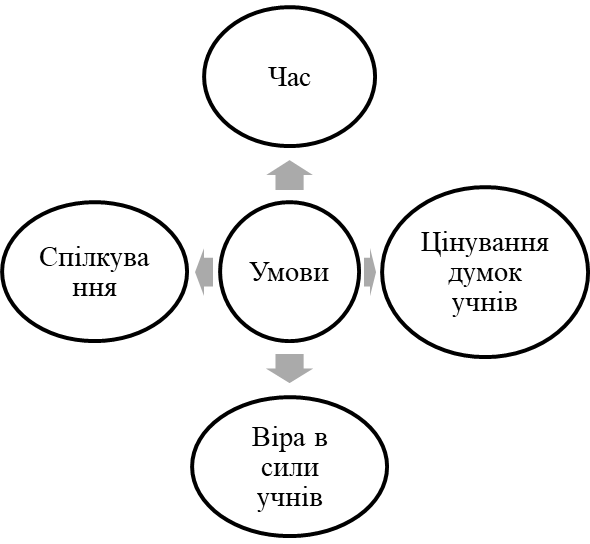 Рисунок 1.1. Умови формування критичного мисленняКритичне мислення передбачає використання когнітивних технологій, які збільшують імовірність отримання бажаного результату, мається на увазі мислення, що характеризується контрольованістю, обґрунтованістю та цілеспрямованістю, тобто такий тип мислення використовують для розв’язання задач, формулювання висновків, імовірнісної оцінки та прийняття рішень [14, с. 54].Критичне мислення вважають процесом мислення вищого порядку згідно з таксономією пізнавальних здібностей, розроблену Б. Блумом. Дана таксономія виділяє 6 рівнів когнітивної сфери (рис. 1.2).На підставі наукової розвідки визначаємо таку дефініцію критичного мислення – це розумовий процес вищого порядку, який грунтується на глибокому аналізі, узагальненні та подальшому синтезуванні інформації, кінцевим етапом данного процесу є прийняття рішення та генерація ідей. Критичне мислення – це властивість обмірковувати власні погляди, позиції та сам процес мислення.Рисунок 1.2. Таксономія пізнавальних здібностей за Б. Блумом Як показав аналіз психолого-педагогічної літератури, цілеспрямоване формування та розвиток критичного мислення висуває певні вимоги до структури навчальних програм. Дослідниками (А. Кроуфорд, Д. Макінстер, С. Метьюз, О. Пометун, В. Саул) було запропоновано наступну структуру уроку в школі:1.Фаза актуалізації (виклик).Вчитель повинен оновити наявні знання в пам’яті учнів, оцінити знання учнів, встановити навчальні цілі, зосередити увагу на темі та забезпечити передумови для розуміння нових ідей.2. Фаза побудови знань (реалізація сенсу).Очікування учнів слід порівнювати з контентом, який вивчається, очікування слід переглянути, визначати ключові моменти, слідкувати за процесом мислення і робити висновки. Зміст уроку повинен поєднуватися з особистим досвідом учнів, щоб викликати питання щодо вмісту, засвоєного на уроці.3. Фаза консолідації (рефлексія).Слід узагальнити основні ідеї, пояснити деякі міркування, обмінятися судженнями та думками, визначити особистісне ставлення, перевірити твердження та оцінити процес навчання [5, с. 67]. Отже, можна зробити висновок, що критичне мислення – це здатність людини самостійно оцінювати реальність, аналізувати інформацію, знання, думки та твердження і знаходити ефективне рішення різних проблем з урахуванням власного досвіду та певних стандартів. Особливість формування та розвитку критичного мислення в процесі початкової освіти полягає у наступному: мета навчального процесу - це не запам’ятовування наявних знань, а розуміння та перетворення отриманої інформації. Розвиток критичного мислення школярів повинен відбуватися шляхом залучення технологій активного та інноваційного навчання. Діти повинні шукати, досліджувати, аналізувати матеріал. Невід’ємною частиною критичного мислення має бути зворотній зв’язок, адже він дає дитині можливість відчути свою силу у вирішення проблем.Тому важливим питанням сьогодення є вивчення проблеми, розробка та впровадження технологій і формування критичного мислення у молодших школярів в рамках Нової української школи.Багато авторів відзначають, що проблема оцінювання критичного мислення досі відкрита перш за все необхідні серйозні додаткові дослідження в цій області. Аналізуючи сучасний стан досліджень критичного мислення, необхідно підкреслити, що найбільш спірним і маловивченим можна віднести питання про зміст, внутрішню структуру критичного мислення, його вікової динаміці. Недостатньо вивченими залишаються питання розвитку критичного мислення під впливом педагогічних технологій.Підсумовуючи варто зазначити, що критичне мислення – складне, багатовимірне та багаторівневе явище. Критичне мислення – це здатність особистості самооцінювати реальність, інформацію, знання, думки та твердження інших та знаходити ефективні рішення на основі стереотипів та розроблених стандартів.1.2. Використання інтегрованих уроків в початковій школіСучасна освіта характеризується системними змінами в структурі та змісті, постійним оновленням, пошуком нових методів, прийомів, які сприяють кращому засвоєнню знань. Переосмислення пріоритетів навчання, ролі учня як суб’єкта навчально-виховного процесу, а також суспільні зміни, обумовлюють нетрадиційні підходи до вирішення багатьох освітніх проблем. Однією з провідних тенденцій розвитку сучасної освіти є інтеграція її змісту.Цей підхід сприяє інформаційному збагаченню сприймання, мислення і почуттів учнів завдяки залученню цікавого матеріалу, що дає змогу з різних сторін пізнати якесь явище, поняття, досягнути цілісності знань, розкрити творчі здібності.Інтеграція – це процес і результат створення нерозривно пов’язаного, єдиного, суцільного. У навчанні вона здійснюється шляхом злиття в одному синтезованому курсі елементів різних навчальних предметів. Є три рівні інтеграції:1.	внутрішньо предметна – інтеграція понять всередині окремих навчальних предметів;2.	міжпредметна – синтез фактів, понять, принципівтдвох і більше дисциплін, що і повинен використовувати педагог при підготовці інтегрованого уроку;3.	транспредметна – синтез компонентів основного і додаткового змісту освіти.Міжпредметні зв’язки передбачають включення в урок запитань і завдань з матеріалу інших навчальних предметів, що мають допоміжне значення для вивчення його  теми. Це окремі короткочасні моменти уроків, які сприяють глибшому сприйманню та осмисленню якогось окремого поняття.Термін «інтеграція» в первісному значенні був пов’язаний із відновленням повноти, з об’єднанням у цілісність розрізнених елементів. Під інтеграцією ми розуміємо процес та результат поєднання окремих елементів навчання та виховання в єдину цілісну систему з метою одержання якісно нового результату шкільної освіти.Інтегроване навчання – це навчання, яке цілісно забезпечує пізнавальну спрямованість особистості школяра, створюючи умови для самореалізації особистісного потенціалу та саморозвитку.Особливість інтегрованих уроків у початковій школі полягає у тому, що вони можуть проводитись як одним учителем, який викладає предмети, які інтегруються, так і двома вчителями у випадках, коли другий чи третій предмет, що інтегрується, викладає інший учитель (наприклад, музичне мистецтво, іноземна мова). За потреби роль другого вчителя можуть виконувати батьки, запрошені фахівці з теми вивчення. Через складність координації діяльності педагогів, інших залучених (учнів, батьків або фахівців), такі інтегровані уроки проводять необґрунтовано рідко, тому їх необхідно планувати заздалегідь.Плануючи проведення інтегрованих уроків, доцільно завчасно проаналізувати навчальні програми; визначити пов’язані за змістом теми; за потреби змінити послідовність їх викладу, передбачивши місце інтегрованого уроку в системі уроків за календарно-тематичним плануванням; встановити зв’язки між об’єктами вивчення; визначити ключові та предметні компетентності, які формуватимуться в учнів на інтегрованому уроці; визначити цілі інтегрованого уроку з урахуванням того, що на цих заняттях розв’язуються дидактичні завдання усіх предметів, зміст яких інтегрується. Підготовка до інтегрованого уроку передбачає всебічне вивчення об’єкта, консультування з вчителями-фахівцями з тих предметів, що будуть інтегруватися.Основні властивості інтегрованого уроку – синтетичність, універсальність. Такий урок дозволяє показати учням кінцеві цілі вивчення не тільки даної теми, розділу, але і всього матеріалу, швидше включити його в пізнавальний процес.Підготовка до проведення інтегрованого уроку не є легкою справою, оскільки вчитель, перш за все, повинен зробити аналіз річного календарного планування, після цього зіставити навчальний матеріал освітніх програм різних навчальних предметів, щоб виявити можливі варіанти їх інтеграції. Тільки після ретельного вивчення навчальних програм учитель обдумує та формулює загальні поняття, з якими учні будуть знайомитися на інтегрованому уроці, потім відбувається вибір оптимальних форм і методів реалізації навчального матеріалу та складання плану уроку. Під час складання конспекту інтегрованого уроку, необхідно ретельно обирати навантаження учнів різними видами діяльності та добирати дидактичний матеріал.Інтегровані уроки обумовлюють необхідність розвитку критичного мислення, оскільки створюють необхідність аналізувати, порівнювати, робити висновки. Педагог не навчає, виховує та розвиває, а співпрацює з учнями, навчаючись і самовдосконалюючись разом з ними. Тільки таким чином можливо досягти мети – розвинути критичне мислення в особистості молодшого школяра, готової до життя у світі, що постійно змінюється, здатної до навчання та самовдосконалення, до прийняття ефективних рішень [1, с 91].На інтегрованому уроці педагог організовує навчальну діяльність учнів, концентруючи увагу на провідних ідеях, організовуючи творчий пошук і активізуючи пізнавальну діяльність, з урахуванням вікових особливостей молодших школярів, специфіки навчальних предметів, зміст яких інтегрується.Структура інтегрованих уроків може бути різною. Це залежить від мети,  завдань, змісту уроків, способів діяльності. Наприклад:- вступ (формулюється мета, завдання уроку, аналізуються опорні знання);- основна частина (розкривається зміст навчального матеріалу);- завершальна частина (підведення підсумків, оцінювання роботи учнів, повідомлення домашнього завдання).Ідеї інтегрованого навчання сьогодні надзвичайно актуальні, оскільки сприяють успішній реалізації нових освітніх завдань: дають можливість учителеві разом із учнями опанувати значний за обсягом навчальний матеріал, досягнути формування міцних, усвідомлених міжпредметних зв’язків, уникнути дублювання у висвітленні низки питань.Інтегровані уроки ставлять за мету «спресувати» споріднений матеріал кількох навчальних дисциплін навколо однієї теми; розкрити загальні закономірності предметів, явищ, що відображаються у відповідних навчальних дисциплінах; навчити дітей бачити світ цілісним та вільно орієнтуватися в ньому. Такі уроки ґрунтуються на міцних міжпредметних зв’язках, що дає можливість продемонструвати цілісність освіти, розвивати на новому якісному рівні творче мислення, інтелект та емоційні образні почуття дітей молодшого шкільного віку [51, с 14].Основні ознаки інтегрованих уроків:- нетрадиційна структура, що вирізняється чіткістю, компактністю (за блоками, які відповідають двом-трьом різним навчальним предметам, матеріал з яких інтегрується), а також мотиваційних та рефлексивних аспектів;- логічний взаємозв’язок навчального матеріалу кількох навчальних предметів;- підпорядкованість викладу навчального матеріалу різних навчальних предметів єдиній меті уроку (із змісту предметів добираються тільки ті відомості, які необхідні для її реалізації);- інформативна ємність уроку;- вибір певного місця проведення та його оформлення;- урізноманітнення засобів навчання (із використанням відео, аудіо записів, мультимедійних презентацій);- раціональне поєднання різних видів діяльності учнів із різними способами навчальної взаємодії (колективна, парна, групова, індивідуальна);- висока активність учнів та чітке визначення їхнього навантаження;- підвищений емоційний вплив на учнів.Введення в педагогічну практику інтегрованих уроків здійснює перебудову процесу навчання. У такий спосіб частково вирішується існуюча у предметній системі суперечність між розрізненими предметними знаннями учнів і необхідністю їх комплексного застосування на практиці, у трудовій діяльності та в житті людини.Відмінність інтегрованого уроку від традиційного полягає в тому, що предметом вивчення на такому уроці виступають багатопланові об’єкти, інформація про сутність яких міститься в різних навчальних дисциплінах; широка палітра використанні міжпредметних зв’язків при різнобічному розгляд однопланових об’єктів, своєрідна структура, методи і прийоми, які сприяють його організації і реалізації поставлених цілей.Серед різних форм проведення інтегрованих уроків найбільш зручною ми вважаємо саме бесіду. Вона може відбуватися між учителем та учнями, які розглядають певну проблему чи явище, поступово з’ясовують його суть і закономірності. Учні мимоволі стають учасниками бесіди: наводять нові факти з життя, запитують про незрозуміле, допомагають у розв’язанні проблеми. У вигляді діалогу розглядається значна кількість прикладів. Учитель розкриває певну частину теми. Розпочинається дискусія, в ході якої знаходять істину.Обґрунтовує свою думку не лише вчитель, але й учні. Деякі з них бувають надто фантастичні за змістом. Це творчість знаходження істини в дискусії. Потім розглядаються і обговорюються різні питання і проблеми, що дозволяють людині пізнати світ. Інтегровані уроки, які проводять у відповідних кабінетах, дають можливість учням більш глибоко зрозуміти практичне застосування вивченого.Ми вважаємо, що використання інтегрованих уроків приносить користь не лише учням, а й самому вчителеві. Спілкуючись з дітьми, педагог і сам іноді відкриває нові факти, іноді більш глибоко задумується над явищами, на які раніше майже не звертав уваги. Ми переконані, що можливості для інтеграції навчального змісту і проведення інтегрованих уроків досить широкі. Усе залежить від уміння вчителя синтезувати матеріали, справді органічно пов’язані між собою, і вміння провести інтегрований урок без перевантаження дітей враженнями, щоб він підпорядковувався головній меті, а не був безладною мозаїкою окремих картин.Інтегровані уроки дають можливість організувати для дитини такий навчально-виховний процес, у якому вона зможе краще проявити всі свої здібності, досягаючи з кожним днем все нових і нових успіхів.Впровадження в педагогічну практику інтегрованих уроків здійснює перебудову процесу навчання. У такий спосіб частково вирішується існуюча суперечність між розрізненими предметними знаннями учнів і необхідністю їх комплексного застосування на практиці.Методика проведення інтегрованого уроку вимагає від учителя високого професіоналізму та ерудиції. Якщо такі нестандартні уроки відбуваються систематично, це значно впливає на розвиток пізнавальних здібностей молодших школярів. О. Савченко зазначає, що «змістовні, цілеспрямовані інтегровані уроки вносять у звичайний плин шкільного життя новизну, певною мірою знімають суворі кордони предметного викладання і допомагають дітям емоційно і системно сприйняти деякі поняття, явища».Уроки, побудовані на інтегрованому змісті, створюють передумови для різнобічного розгляду певного об’єкта, поняття, явища, формування систематичного мислення, збудження уяви, позитивного емоційного ставлення до пізнання. Але інтегровані уроки не повинні перевантажувати дітей враженнями, вони не повинні бути множиною окремих картин, а повинні існувати для однієї мети. Для цього необхідно завчасно проаналізувати календарне планування і відібрати ті питання з програми, які близькі за змістом або метою використання. Адже до проведення інтегрованих уроків потрібно готуватися не лише вчителеві, а й учням.На жаль, предметні програми в початковій школі складені так, що знання дитини залишаються розрізненими, розчленованими по предметних ознаках і тому необхідно використовувати систему інтегрованих уроків.Адже інтегровані уроки в початковій школі покликані навчити дитину з найперших кроків у школі уявляти світ як єдине ціле, в якому все взаємопов’язане. Інтегровані уроки розвивають мислення і мовлення школярів, їхню увагу, пам’ять, спостережливість, кмітливість, ініціативу, самостійність, наполегливість, працьовитість, чуйне, уважне ставлення один до одного та багато інших позитивних якостей особистості, які так важливо закладати якомога швидше [12, с. 15].Особливістю інтегрованого уроку є те, що на ньому поєднуються блоки знань з різних предметів, підпорядковані одній темі. Тому дуже важливо чітко визначити головну мету даного інтегрованого уроку, те, як він сприяє цілісності навчання, формуванню знань на якісно новому рівні.Методично правильна побудова і проведення інтегрованих уроків впливають на результативність процесу навчання: знання набувають системності, уміння стають узагальненими, комплексними, посилюється спрямованість пізнавальних інтересів учнів, ефективніше формуються їхні переконання і досягається всебічний розвиток особистості.Інтегровані уроки можуть поділятися залежно від:1. навчальних предметів, що інтегруються:- урок рідної мови і мовлення з образотворчим мистецтвом;- урок рідної мови і мовлення з ознайомленням з навколишнім світом (ЯДС);- урок рідної мови і мовлення з художньою працею;2. визначення мети уроку:- урок з автономними цілями;- урок з домінуючими та супровідними цілями;3. місця проведення уроку:- уроки, що проводяться у класній кімнаті;-  поза класом:- урок у залі, музеї, на виставці; урок творчості серед природи;- комплексна форма (класна у поєднанні з позакласною);4. тривалості уроку:- академічний урок;- спарений (два-три 45- чи 30-хвилинних уроки);5. кількості інтегрованих уроків:- подвоєні (інтегрування змісту двох навчальних предметів);- потроєні (інтегрування змісту трьох навчальних предметів).Особливістю інтегрованого уроку є те, що на ньому поєднуються блоки знань з різних предметів, підпорядковані одній темі ( таб. 1.1).Тому дуже важливо чітко визначити головну мету даного інтегрованого уроку, те, як він сприяє цілісності навчання, формуванню знань на якісно новому рівні.Методичне проведення інтегрованих уроків потребує дуже високого професіоналізму та ерудиції вчителів.Таблиця 1.1Приклади уроків, які можна інтегруватиПродовження таблиці 1.1Звичайно, цей перелік можна продовжити, якщо попрацювати творчо. Варто зазначити таке: певні навчальні предмети початкової школи мають свої особливості інтегрування. Так, найбільш вдалими й ефективними, на нашу думку, є такі інтегративні зв’язки навчальних дисциплін: українська мова – українське читання; математика – ЯДС, трудове навчання; українське читання – музика, образотворче мистецтво.Інтеграція навчальних предметів – це вимога часу, це творчість, самобутність, мистецтв педагога. Інтегрований урок стимулює пізнавальну самостійність, творчу активність та ініціативу учнів, такий урок дає можливість підводити дітей до усвідомленої і емоційно пережитої потреби міркувати і висловлювати свої думки.Хоч іноді на практиці виходить, що можна вдало і доцільно поєднати навіть зовсім непоєднувані речі. Це залежить від того, як педагог зможе «сконструювати» заняття, вибрати оптимальні форми й методи реалізації навчального матеріалу. Процес «конструювання» вимагає від вчителя неабияких творчих зусиль. Визначивши завдання уроку (навчальні, розвивальні, виховні), слід порівняти рівень висвітлення певного поняття у підручниках, можливості кожного з предметів, що об’єднані на уроці, варіанти використання додаткового матеріалу.Слід зазначити, що учні під час такого уроку мають бути зайняті різноманітними видами діяльності і підбір цих видів має бути ретельним.Вчитель повинен так продумати етапи уроку, щоб вони не лише були методично правильні, а й стали сходинками, долаючи які дитина не відчувала б великих труднощів, а крокувала впевнено, з цікавістю і легкістю. Для цього потрібно піднятись до рівня сприймання дітей і так дібрати дидактичний матеріал, щоб висвітлити певне поняття системно, цілісно, використавши можливості кожного предмета, що інтегрується на уроці. Також потрібно дібрати відповідну наочність так, щоб вона вдало доповнювала етапи уроку.Про ефективність інтегрованого уроку можна зробити висновки за рівнем засвоєння учнями понять, за їх враженнями від уроку. Для вчителя емоційний стан вихованців повинен бути важливим «каталізатором» визначення ефективності проведеного заняття. Бо вдало проведений урок – це велика праця сучасного педагога, тим більше, якщо цей урок – нестандартний, інтегрований [39, с. 40]Інтегровані уроки є ефективною формою організації навчального процесу, яка використовується для систематизації знань у сучасній школі, оскільки на таких уроках відбувається синтез знань з різних дисциплін, внаслідок чого утворюється нова якість, нерозривне ціле, що досягнуте широким й поглибленим взаємопроникненням цих знань.Основні властивості інтегрованого уроку – універсальність, синтетичність. Він дозволяє відкрити учневі кінцеві цілі вивчення не лише даної теми, але й усього матеріалу, швидше включити його до пізнавального процесу. Інтегрований урок має психологічну перевагу: він пробуджує інтерес до предмету, знімає напругу, невпевненість, сприяє свідомому засвоєнню та формує творчі здібності учнів, що є дуже важливим для початкової освіти.На інтегрованих уроках учні мають змогу навчитися оцінювати отриману інформацію, розвивати творчі здібності, Учень навчається не тільки висловлювати свою думку, але й у дискусії аргументовано відстоювати точку зору, при цьому учень прислухається до співрозмовників, поважає іншу думку. На інтегрованих уроках приділяється увага виховній функції. Діти відтворюють різні життєві ситуації, завдяки чому збагачується їх власний досвід, завдяки якому вони зможуть у суспільному житті уникнути конфліктів, знайти компромісне рішення, розв’язати проблемну ситуацію. Під час інтегрованого навчання діти, у тому числі з особливими потребами, отримують відчуття успіху. Взаємодія вчителя та учня, доброзичлива атмосфера поліпшує психологічний клімат, підвищує мотивацію, що відповідає вимогам Нової української школи. На інтегрованих уроках діти можуть використовувати свої знання, робити власні відкриття, отримати життєвий досвід, знайти своє місце в соціумі, особливо це важливо в класах з інклюзивною формою навчання. Інтегровані уроки мають на меті поєднати блоки знань з різних предметів та тем, щоб розширити та збагатити сприйняття учня. Таким чином, школярі пізнають явище всебічно, а знання стають ціліснимищо сприятиме розвитку критичного мислення.В функціональному аспекті критичне мислення близько до логічного мислення. Для реалізації будь-якої з названих функцій велике значення має розумова робота з поняттями; вміння висловлювати судження і міркувати.Таблиця 1.2Основні функції критичного мислення.1.3. Інтегрований урок, як засіб розвитку критичного мислення молодшого школяраКритичне мислення є необхідною складовою численних процесів, необхідних для ефективного навчання, які виграють саме від свого комплексного застосування. Мають рацію ті педагоги, які прагнуть змінити практику своєї роботи, щоб школярі не просто читали і писали, а одночасно розвивали критичне мислення. Вони хочуть, щоб учні не просто запам’ятовували матеріал з предмета, а ставили до цього матеріалу запитання, проводили дослідження, творили, вирішували, інтерпретували матеріал і влаштовували дискусії. Таке навчання прийнято вважати найбільш продуктивним.Мета розвитку критичного мислення – формування особистості, готової до життя у світі, що постійно змінюється, здатної до аналізу та осмислення інформації, різних сторін процесів і явищ, навчання та самовдосконалення, прийняття ефективних рішень.Мета інтегрованих уроків полягає у формуванні в учнів цілісного світогляду про навколишній світ, активізації їх пізнавальної діяльності; підвищенні якості засвоєння сприйнятого матеріалу; створенні творчої атмосфери в колективі учнів; виявленні здібностей учнів та їх особливостей; формуванні навичок самостійної роботи школярів з додатковою літературою, таблицями між предметних зв’язків, опорними схемами; підвищення інтересу учнів до матеріалу, що вивчається; ефективній реалізації розвивально-виховної функції. Їх завдання полягають у визначенні змісту та обсягу навчального матеріалу з тих навчальних предметів, які вони викладають, відповідно до поставлених цілей та завдань інтегрованого уроку; виборі форм та методів реалізації навчального матеріалу; виділенні об’єктивно існуючих зв’язків між базовими знаннями, які можна інтегрувати. При цьому необхідно врахувати специфіку кожного навчального предмета та його можливостей у розкритті загальних законів, теорій, ідей, які є інтегруючою основою кількох навчальних предметів.На таких уроках пояснюється велика кількість нових фактів, різноманітних процесів, розкриваються перспективи одержання знань з даного розділу. У процесі підготовки та проведення інтегрованих уроків беруть участь кілька вчителів.У ролі координатора виступає учитель з даної проблеми. До його обов’язків входить конструювання змісту дидактичного матеріалу, визначення його оптимального обсягу й ролі кожного вчителя на уроці, засобів їх взаємодії та активізації діяльності учнів у процесі уроку, раціональної технології реалізації змісту інтегрованого уроку, досягнення мети [6].Структура інтегрованого уроку зумовлюється поставленими цілями та завданнями; детермінується змістом навчання, особливостями діяльності вчителів та учнів. Оскільки інтегрований урок – це в основному урок систематизації та узагальнення знань, умінь і навичок учнів, то його оптимальною структурою буде: - повідомлення теми, цілей та завдань уроку;- мотивація навчальної діяльності учнів; - актуалізація та корекція опорних знань;- повторення й аналіз основних фактів, подій, явищ;- творче перенесення знань і навичок учнів у нові ситуації;- узагальнення та систематизація навчальних досягнень учнів, основних ідей та наукових теорій з предметів, що є складовими інтегрованого курсу.Важливу роль у підвищенні ефективності інтегрованого уроку відіграє його навчально-матеріальне та технічне оснащення (демонстраційні матеріали та прилади, матеріали для проведення дослідів, спостережень, аудіовізуальні засоби, таблиці, графіки, схеми, алгоритми, інструкції, тренажери, дисплеї та ін.). А тому з особливою віддачею такі уроки проходять в кабінетах, де створені максимальні умови для сприйняття та засвоєння нового матеріалу.Технологія проведення інтегрованого уроку може бути різною. Це залежить від цілей, завдань, змісту уроку, способів діяльності, ситуацій, що виникають у процесі його проведення. Традиційно вона така: повідомлення теми, ознайомлення учнів з цілями та завданнями уроку, вступне слово ведучого вчителя чи учня (групи учнів), спілкування вчителів та учнів, коментарі, доповнення, опанування, рецензування, підбиття підсумків уроку.Урок розвитку критичного мислення включає три фази: виклик; осмислення; рефлексія. Розглянемо їх:Якщо ми починаємо працювати зтехнологією критичного мислення у 4 класі то першим завданням учителя виступає діагностування рівня критичного мислення учнів. У відповідності з виявленим рівнем підбираються оптимальні стратегії та методи даної технології, а разом із тим і мовознавчий матеріал початкової школи, щоб увійти до такої стадії розвитку критичного мислення як виклик.I фаза – «Виклик». Її ціль – формування особистого інтересу для отримання інформації. Учні мають подумати та розповісти іншим (за допомогою індивідуальної, парної, групової роботи, спільних прогнозувань. озвучування проблемних питань тощо) про те, що вони знають з обраної теми для обговорення – так отримані раніше знання усвідомлюються і стають базою для засвоєння нових. Задача вчителя на цьому етапі – узагальнити знання дітей, допомогти кожному визначити «своє особисте знання» і основні цілі для отримання нових. На початку фази виклику вчитель ще виступає джерелом знань – «учень ← вчитель = знання», через новизну формату роботу і незвичність для дітей, але в кінці цього етапу він виступає як провідник – «учень → вчитель → знання». Логічним продовженням системи роботи технології розвитку критичного мислення є стадія осмислення.II фаза – «Осмислення». Вчитель виступає керівником навчального процесу, завданнями спрямовуючи учнів в потрібний напрямок. Впродовж цієї фази мають бути сформовані такі критерії критичного мислення: формулювання самостійних суджень, відповідальність та вибір критеріїв з метою аналізу Учні знайомляться з новою інформацією. При цьому вони мають відслідкувати своє розуміння і записувати у вигляді запитань те, що вони не зрозуміли – для того, щоб пізніше заповнити ці «білі плями». Ознайомлюючись з інформацією кожен учень має усвідомити, які орієнтири, фрази, слова допомогли йому зрозуміти інформацію, а які, навпаки, заплутували. Головний принцип етапу осмислення – вчитель має давати учням право та установку на індивідуальні пошуки інформації з подальшим груповим обговоренням, аналізом та закріпленням. III фаза – «Рефлексія» В ході реалізації якої учні оволодівають азами самокорекції, вмінням передбачати і уважністю та відчуттям контексту, з метою розробки критеріїв для конкретної ситуації. Учні мають розмірковувати; обдумати те, що вони дізналися та як включили нові знання в свої уявлення; обговорити, як це змінило їхні думки, бачення, поведінку.Ці фази успішно трансформовані сучасними педагогами у п’ять основних етапів уроку критичного мислення. (рисунок.1.3)Рисунок 1.3. Структура уроку з елементами розвитку критичного мисленняПерший етап уроку – розминка. Найчастіше урок починається з розминки, яка заміняє так званий організаційний момент. Головна функція розминки – створення сприятливого психологічного клімату на уроці, ситуації успіху. Теплий психологічний клімат сприяє творчості на уроці, кращому засвоєнню учнями навчального матеріалу, психологічному розвантаженню учнів, підвищенню авторитету вчителя.Розминка може бути використана:для знайомства учасників навчання один з одним;для об’єднання тих, хто навчається разом;для активізації емоційної, розумової діяльності, зосередження на конкретному навчальному предметі на початку кожного заняття. Під час розминки пропонуємо частіше використовувати такі методичні прийоми як:1) радість класу – емоційний відгук на навколишній світ, на успіх учня;2) лінія горизонту – успіх підхоплюється, пропонуються завдання вищого рівня, відсовуючи лінію успіху;3) авансування – найменший успіх представляється як дуже важливий результат.Наприклад, метод «Збери слово». На початку уроку дітям роздаються картки із літерами «С» «Х» «У» «І» «П» . Пропонуємо дітям відповісти на запитання «Яким я хочу бачити себе на уроці?» одним словом;відповідь повинна починатися з отриманої букви (наприклад, старанним, хорошим , інформованим, приємним ,уважним ) Далі з поданих літер складається слово «УСПІХ», вчитель і учні бажають успіху на уроці один одному.Другий етап уроку – обґрунтування навчання. Етап передбачає постановку мети уроку, розвиток внутрішньої мотивації до вивчення конкретної теми та предмета в цілому.Навчальний матеріал засвоюється краще та швидше, якщо учні розуміють його конкретну практичну значущість для кожного з них, чітко знають, що вимагатиметься від них на уроці. Вчитель має створити умови для «відкриття», самостійного здобування знань, тоді за цих умов підвищується роль учня на уроці.Третій етап уроку – актуалізація опорних знань і вмінь.Кожен урок розпочинається з етапу актуалізації, під час якої вчитель пропонує учням завдання, що сприяють тому, щоб вони відтворили в пам’яті наявні у них уявлення, знання, вміння, провели їх інвентаризацію, роздумували і задавали запитання з теми, яку починають вивчати. На цьому етапі відбувається кілька важливих моментів. По-перше, учні активно пригадують все те, що вони знають з теми. Це їх змушує перевіряти свої власні знання та продумувати до дрібниць тему, над якою вони починають працювати. Важливість такого первинного занурення в тему буде краще видно на двох наступних етапах. По-друге, навчання – це об’єднання невідомого з відомим. Актуалізація передбачає діагностику знань і вмінь з теми. Те, що людина знає, визначає те, що вона може дізнатися. Інформація, яку учні не пов’язують з уже відомою, втрачається дуже швидко. Тому завдання вчителя - пробудити, викликати інтерес, схвилювати, спровокувати учнів пригадати те, що вони знають із цієї теми, щось, що пов’язане з навчальним матеріалом, створює контекст для сприйняття нових ідей. Ефективними є методичні прийоми «Вірю – не вірю», «Закінчи фразу».На цьому етапі учні встановлюють рівень власних знань та вмінь, а учитель сприяє формуванню в учнів самоспрямованості на вивчення нової теми.Четвертий етап уроку – осмислення нового матеріалу.Цей етап найголовніший, оскільки учень сам отримує та аналізує нову інформацію у вигляді тексту, схем, діаграм, таблиць тощо. На цьому етапі учні виконують такі розумові дії- сприймання нової інформації; - розуміння: здатність викласти інформації своїми словами - застосування: уміння побачити можливість застосувати певну ідею; - аналіз: уміння знайти причини і наслідки, складові частини комплексної ідеї;- синтез: уміння поєднати кілька ідей в одну нову, створити нову версію ідеї; - оцінка: уміння робити висновки щодо адекватності певної інформації або джерела для пояснення якогось явища.Учень знайомиться з новою інформацією, аналізує, визначає особисте її розуміння, а вчитель має найменший вплив на учня. Етап передбачає розвиток уміння працювати з інформацією, працювати самостійно, виділяти головне, суттєве, формування компетентностей учня з предмета.П’ятий етап уроку – рефлексія. Під рефлексією психологи розуміють самоаналіз, роздуми про те, що людина знає, відчуває, про що думає. Рефлексія на уроці – це розмірковування про те, як здійснювався процес набуття нових знань, як нове приєднувалося до вже відомого, яку особисту цінність має набута інформація.Рефлексуючи, учень навчається аналізувати та оцінювати власну діяльність, діяльність однокласників, результати навчальної роботи, проектувати майбутню навчальну дію. В учня у комплексі розвиваються всі пізнавальні процеси, закладені природою: відчуття, уява, сприймання, пам’ять. Учень стає власником ідей, інформації, знань, отримує можливість використання та обміну знаннями з іншими учнями, дає оцінку та самооцінку діяльності.Етап передбачає усвідомлення того, що було зроблено на уроці, демонстрацію знань та того, як можна застосувати знання, можливість замислитись над підвищенням якості роботи, визначення необхідності корекції. Обов’язковою рисою етапу рефлексії є постановка запитань. Учні ставлять запитання і відповідають на запитання, здійснюють контроль і самоконтроль, корекцію знань, отриманих на уроці. Той, хто вміє мислити,- вміє ставити запитання та відповідати на них!Рефлексія є одним із особливо значущих етапів уроку розвитку критичного мислення. Під час підбиття підсумків уроку рефлексія розглядається як процес, зворотній до початку уроку, що надає учням можливість озирнутися на події, що відбувалися, зіставити мету з досягнутими результатами, спланувати необхідну корекцію. Під час рефлексії прояснюється зміст зробленого і підбиваються підсумки знань, що повинні бути засвоєні, і встановлюється зв’язок між тим, що вже відомо, і тим, що знадобиться чи вивчатиметься в майбутньому. Важливою складовою критичного мислення є мотивація учнів до навчання. Рефлексія після заняття призводить до виникнення у школярів мотивації вищого рівня – внутрішньої мотивації, на відміну під початку уроку, коли вона є зовнішньою, ініційованою вчителем. Адже ситуація, що виникає на занятті, допомагає школярам побачити власні успіхи і прорахунки. Внутрішня мотивація сильніша за мотивацію зовнішню. Це усвідомлене прагнення до успіху, бажання виправити помилки, пошук адекватних методів і прийомів. Рівень рефлексії завжди впливає на рівень мотивації. Працюючи з технологією розвитку критичного мислення, слід усвідомлювати, що навчити учнів мислити критично з першого уроку фактично неможливо. Критичне мислення формується поступово, воно є результатом щоденної кропіткої роботи вчителя і учня, з уроку в урок, з року в рік. Не можна виділити чіткий алгоритм дій вчителя щодо формування критичного мислення в учнів. але можна виділити певні умови, створення яких здатне спонукати і стимулювати учнів до критичного мисленняНа етапі актуалізації учитель розвиває когнітивні здібності учнів (мислення, пам’ять, увагу, уяву, комунікативні вміння), визначає проблемне питання, організовує висунення учнями пропозицій, обговорення мети уроку.На етапі усвідомлення учні вступають в безпосередній контакт з інформацією (читають, слухають, проводять досліди).На етапі рефлексії учні розповідають, висловлюють свої думки, обмінюються своїми ідеями, переробляють нові знання; запам’ятовують матеріал, так як розуміють його, активно обмінюються думками; вдосконалюють і поповнюють словниковий запас.Критичне мислення формується та розвивається під час опрацювання інформації, розв’язування задач, проблем, оцінки ситуацій, виборі раціональних способів діяльності. Тому такі уроки, де це постійно відбувається, створюють плідні умови для формування та розвитку критичного мислення. Якщо ж планувати урок з використанням доцільних методів та технологій розвитку критичного мислення, то результат буде ще кращим.Критичне мислення формується і розвивається під час обробки інформації, вирішення завдань, проблем, оцінки ситуації, вибору раціональних способів діяльності, тому такі уроки, де це постійно відбувається, створюють плідні умови для формування та розвитку критичного мислення. Якщо ж планувати етапи уроку з використанням на них відповідних специфічних форм і методів технології формування і розвитку критичного мислення, то результат буде ще вищим. Пропоную опис таких методів, прикладів їх використання, а також класифікацію за можливості їх застосування на відповідних етапах уроку критичного мислення.Методи і форми роботи за технологією «критичне мислення»Стратегія «Асоціативний кущ» (Етапи актуалізації та рефлексії).Правила складання асоціативного куща (рис. 1.4):- записати на дошці в центрі ключове слово або фразу;- записати будь-які слова чи фрази, які спадають на думку;- ставити знаки у частин куща, в яких є невпевненість;- записувати всі ідеї, які з’являються або скільки дозволяє час.Рисунок.1.4. «Асоціативний кущ»2. Сенкан – це вірш, що складається з п’яти рядків. А ще це один з найвідоміших та найдієвіших навчальних прийомів, який дуже подобається учням.Алгоритм складання сенкана:1) Тема (іменник)2) Опис (прикметник)3) Дія (дієслово)4) Ставлення (фраза), почуття з приводу обговорюваного.5) Перефразовування суті (синонім, узагальнення, підсумок).3.Технологія «Мозковий штурм».«Мозковий штурм» – це методичний прийом, розроблений американцем Алексом Озборном. Суть мозкового штурму полягає у відокремлені процесів твореня ідей від їхньої оцінки. Метою є занурення учнів в атмосферу «вільного польоту думки», коли створення нових ідей стимулюється в процесі вислуховування ідей інших. Основний наголос робиться на кількості висловлених ідей.Отже, мозковий штурм є методикою для генерації нових ідей. Його можна застосовувати як індивідуально, так і у складі груп. Під час мозкового штурму учні висловлюють будь-які, найфантастичніші, навіть, безглузді ідеї, припущення. Учитель повинен не заважати їм, а, навпаки, підтримувати школярів і фіксувати висловлювані ними точки зору для наступного обговорення. Використання цього прийому дозволяє звільнити школярів від незручності, скутості, інерції мислення, шаблонів під час розв’язання проблемної задачі. Вони одержують можливість подивитися на предмет або явище з нової, подекуди несподіваної, точки зору, а значить, сприяють розвитку творчого мислення. Цей метод можна використовувати при розв’язуванні різних проблем – від найпростіших, відповідь на які є в підручнику, до більш складних.4. Стратегія «Кубування» (Цей метод навчання полегшує розгляд різних сторін теми).Стратегія, де використовується куб, на гранях якого даються вказівки для учнів. Учитель пропонує в процесі роботи викласти свої думки з пропонованої теми. цей метод допомагає дитині визначити, яка інформація йому знайома, і він дізнався нового. Це найголовніше, тому що учень може сказати собі: «Це я знаю, але хочу дізнатися більше »5.Технологія «Логічний ланцюжок».Учням дається завдання, де є уривки з тексту, цитати, факти, події, визначні персони тощо. Все це потрібно поєднати, або записати в хронологічному порядку, згідно з логікою [34, с. 51].Отже, навчити дитину критично мислити і діяти самостійно, брати відповідальність за свої думки й рішення можна використовуючи когнітивні технології. Робота над певною проблемою може продовжуватися і в позаурочний час.У роботі по формуванню критичного мислення вчителю слід дотримуватися такої послідовності:Придбання знань про сутність критичного мислення, усвідомлення необхідності оволодіння вміннями критичного мислення.Формування умінь критичного мислення шляхом виконання спеціальних алгоритмічних правил.Рішення задач, виконання практичних дій по застосуванню умінь критичного мислення в типових ситуаціях.Підбиття підсумків інтегрованого уроку робить вчитель разом з учнями. Алгоритм їх дій приблизно такий: співвідношення реально досягнутих результатів з поставленими цілями та завданнями уроку, повідомлення про реалізацію змісту уроку (повністю, частково, не реалізовано); оцінка кращих повідомлень учнів з точки зору інтеграції знань; аналіз недоліків у діяльності учнів; виявлення резервів підвищення ефективності інтегрованого уроку, рівня навчальних досягнень учнівПроведення інтегрованого уроку забезпечує формування в учнів цілісної системи уявлень про діалектико-матеріалістичні закони пізнання навколишнього світу в їх взаємозв’язку та взаємозумовленості; сприяє поглибленню та розширенню знань учнів, діапазону їх практичного застосування до процесів та явищ оточуючої дійсності. Доцільність інтегрованих уроків зумовлена завданнями інтеграції знань, умінь і навичок учнів з основ наук. Вони сприяють розкриттю наукових законів та умов їх прояву в різних галузях науки та сферах практичної діяльності; виявленню специфіки та можливості прояву закономірностей, законів, ідей, теорій в оточуючій дійсності; інтеграції діяльності вчителя із формування загально навчальних умінь і навичок учнів (навчально-організаційні, навчальноінформаційні, навчально-інтелектуальні); розкриттю багатогранності можливостей застосування набутих знань учнів у різних галузях науки та сферах діяльності; синтезу явищ, процесів з метою висунення нових ідей, розробки гіпотез; інтеграції діяльності вчителів з формування творчої особистості учня, розвитку його здібностей.Перевагами системи інтегрованих уроків в Новій українській школі є те, що вони спонукають здобувачів освіти до самостійної праці, до творчого мислення, пошуку. Для якісного оновлення уроку в початкових класах у центрі уваги перебуває організація навчальної діяльності молодших школярів залежно від змісту і готовності дітей. Саме це особливо обумовлює навчальні результати, сприяє розвитку критичного мислення.Зауважимо, що використання когнітивних технологій, які застосовують на інтегрованих уроках, спонукає учнів до самостійної праці, до творчого мислення, пошуку. Для якісного оновлення уроку в початкових класах у центрі уваги перебуває організація навчальної діяльності учнів залежно від змісту і готовності дітей. Саме це особливо обумовлює навчальні результати, сприяє розвитку критичного мислення.РОЗДІЛ 2ЕКСПЕРИМЕНТАЛЬНО-ДОСЛІДНА РОБОТА З РОЗВИТКУ КРИТИЧНОГО МИСЛЕННЯ МОЛОДШИХ ШКОЛЯРІВ ШЛЯХОМ ІНТЕГРОВАНОГО НАВЧАННЯ2.1. Дослідження стану розвитку критичного мислення молодших школярівДаний розділ присвячений розгляду змісту і результатів експериментального дослідження. З метою практичного обґрунтування висновків, отриманих в ході теоретичного вивчення проблеми розвитку критичного мислення молодших школярів, було проведено педагогічне дослідження.Критичним можна назвати таке мислення, коли формулюють власну думку, незалежно від обставин та інших людей, осмислюючи досвід, вибудовуючи ланцюг доказів, відчуваючи нерозривний зв’язок власних принципів і вчинків. Для того, щоб мислити критично, необхідні певні знання, залежно від віку. А починається критичне мислення із постановки проблеми, яку потрібно вирішити. І спонувати це бажання буде дитяча допитливість, яку вчитель має розгледіти в маленькому школяреві і постійно «підживлювати».Тому варто зазначити, що починати розвивати критичне мислення потрібно з перших днів, коли дитина стала школярем.Організовуючи урок, пам’ятаємо, що варто учнів зробити співучасниками процесу вироблення цілей, завдань, змісту і напрямів уроку, варто урок зробити по-справжньому відкритим – і станеться диво: він перестане бути засобом технологічного огранювання дитини, а стане простором її живого та самостійного розвитку. Уроки мислення серед природи є сприятливим ґрунтом для розвитку різних видів мислення, зокрема й критичного. Починаючи з першого класу, створюючи атмосферу довіри, ситуацію успіху, використовуючи педагогіку співробітництва, співтворчості, в межах якої є партнерство між учителем і учнем, виховуємо впевненість дитини у власних силах, бажання вільно висловлюватись, заперечувати, запитувати, доводити й переконувати, допомагаємо сформувати адекватне ставлення до Я-концепції.Отже, щоб стимулювати критичне мислення дітей вчителеві необхідно:- виділити час та забезпечити можливості для застосування методів і прийомів для розвитку критичного мислення;- дозволити учням вільно розмірковувати;- приймати різноманітні ідеї та думки;- сприяти активному залученню учнів до процесу навчання; - забезпечити для учнів безпечне середовище, вільне від насмішок;- вселити віру у здатність кожного учня висловлювати критичні міркування;- цінувати критичні міркування своїх товаришів.Для того, щоб почати ефективно практикувати критичне мислення, учні мають:- розвивати впевненість у собі і розуміння цінності власних думок та ідей;- брати активну участь у навчальному процесі;- бути готовим погоджувати і відкидати судження;- ставитись з повагою до різноманітних думок [34, с. 6].Сучасна школа потребує створення освітнього простору, спрямованого на виховання конкурентноспроможної особистості, котра зуміє розробляти свої життєві плани, самостійно використовувати знання для розв’язання проблем.Критичне мислення дозволяє учням обмірковувати власні думки та причини виникнення тієї чи іншої точки зору. Це означає, що діти обдумують те, яким чином вони приходять до власних рішень або до розв’язання проблем. Це означає, що думки свідомо спрямовані на певну мету. Такі міркування та ідеї ґрунтуються на логіці, надійній і достовірній інформації, яка збирається з багатьох джерел.Критичне мислення – це процес розгляду ідей з багатьох точок зору, відповідно до їх змістових зв’язків, та порівняння їх з іншими ідеями. Критичне мислення – це результат. Це момент у мисленні, коли критичний підхід стає природним шляхом взаємодії з ідеями та інформацією. Це активний процес, який або стимулюється, або трапляється спонтанно і надає учневі можливість контролювати інформацію, ставити під сумнів, об’єднувати, переробляти, адаптувати або відкидати, висловлювати самостійні оціночні судження, переконливо аргументувати їх.Практика доводить, що в умовах забезпечення переходу на новий стандарт базової повної середньої системи освіти, що вимагає особистісно зорієнтованого, компетентнісного, діяльнісного підходу, важливого значення набуває дослідно-експериментальна діяльність педагогічного колективу. Адже запровадження інноваційних технологій забезпечує розвиток шкільної освіти, сприяє підвищенню професійної підготовки та науково-методичної компетентності вчителів, психологів, класних керівників. Важливим є пошук факторів, які б позитивно впливали на розвиток навчально-виховного процесу і давали б якісні зміни. Зважаючи на те, що ефективність діяльності педагога оцінюється саме через динаміку розвитку особистості дитини, то актуальним є створення належних умов для запровадження нових технологій як інструмента з удосконалення професійної діяльності кожного члена педколективу.Спостереження за уроками дають смогу стверджувати, що вчителі найчастіше використовують такі інтерактивні методи навчання: «Крісло автора», «Читання з передбаченням», «Робота в групах», «Асоціативний кущ», «Мікрофон», творча робота учнів.Вивчити стан проблеми розвитку критичного мислення молодших школярів у практиці сучасної початкової школи ми змогли провівши експериментальне дослідження в 4-А класі (30 учнів) та 4-Б класі (28 учнів).Комплексну реалізацію програми експерименту почали з проведення педагогічної ради, присвяченої питанням входження педагогічного колективу до експериментального процесу, за результатами якої було створено творчу групу, яка працювала над впровадженням технологій критичного мислення у процес навчання. Учасники творчої групи досліджували історію виникнення критичного мислення, ознайомлювалися з публікаціями в науково-методичній літературі, вивчали досвід упровадження технологій критичного мислення у процесі навчання.Згідно з програмою НУШ розвиток навиків критичного мислення – один з пріоритетних напрямів формування особистості. На думку багатьох вчителів НУШ інтегроване навчання, відсутність дисциплінарних меж, практична спрямованість навчального матеріалу, діяльнісний підхід – це умови, які сприяють активному використанню технології критичного мислення.Основні завдання констатувального епату експерименту:- вивчити стан проблеми дослідження, визначити труднощі і недоліки в процесі розвитку критичного мислення учнів і на основі їхнього аналізу розробити експериментальну модель дослідження;- з’ясувати рівень сформованості навичок критичного мислення четверокласників.З метою вивчення стану розвитку та рівня сформованості критичного мислення в учнів молодшого шкільного віку нами було відвідано близько 80 уроків на базі КЗ «Степногірської ЗОШ І-ІІІ ступенів» ССР ВР ЗО.Ми спостерігали за кожним уроком: чи виявляються під час висловлювання думок учнів ознаки критичного мислення і як саме, якими методичними підходами користувались учителі для розвитку вищезазначених ознак. Спостереження за уроками у початкових класах, аналіз методики навчальних та виховних заходів демонструє, що цілеспрямована робота з формування критичного мислення молодших школярів ведеться, але в більшій мірі віддається перевага традиційним методам роботи. Також, що не менш важливо, під час спостережень ми стикались з прикладами ситуативного застосування вчителями методами, прийомами, які сприяли формуванню критичного мислення учнів.Для того щоб процес розвитку критичного мислення молодших школярів здійснювався успішно, необхідні знання про рівні розвитку критичного мислення учнів, оскільки вибір видів вправ, завдань повинен залежати від рівня, на якому знаходиться учень.Виходячи з розуміння терміну «критичне мислення», який позначає один з видів інтелектуальної діяльності людини і характеризується високим рівнем сприйняття, розуміння, об’єктивності підходу до навколишнього інформаційного поля, нами були виділені наступні критерії для виявлення рівнів розвитку критичного мислення (табл. 2.1 і табл. 2.2).Таблиця 2.1Критерії та показники оцінки розвитку критичного мисленняТаблиця 2.2Рівні розвитку критичного мисленняПродовження таблиці 2.2З огляду на те, що робота вчителів відбувається відповідно до шкільних підручників та програм, ми вважали доцільним проаналізувати їх з деяких предметів. Отримані результати свідчать, що програма для 4-го класу найбільше з поміж усіх наповнена ознаками розвитку критичного мислення. Але певної системи у відборі умінь, їх повторюваності немає. Така тенденція є і при аналізі загально-навчальних знань та умінь учнів молодшого шкільного віку, як необхідна умова для розвитку критичного мислення.У ході дослідження на основі визначених ознак і рівнів розвитку критичного мислення учнів початкових класів разом із учителями здійснили оцінку розвитку критичного мислення у кожного учня 4-А (28 учнів) та 4-Б (30 учнів) класів за допомогою спеціального тесту (додаток А).Результати дослідження подані у таблиці 2.3.З метою виявлення рівня розвитку критичного мислення з учнями було проведено таку роботу: бесіда, тестування та контрольна робота. Бесіда вміщувала такі запитання: Чи подобається вам на уроці висловлювати свою думку та обговорювати відповіді однокласників? Яким формам роботи надаєте перевагу: самостійна робота, робота в групах чи з цілим класом? Чи можете ви без вчителя виділити головну думку тексту?Таблиця 2.3Рівні розвитку критичного мислення у молодших школярів (констатувальний етап)Результати спостережень за учнями на уроках показали, що учні з інтересом і задоволенням працюють з такими методиками, як «Крісло автора», «Читання з передбаченням», «Читання з маркуванням», «Мозковий штурм», «Асоціативний кущ», деяким дітям складніше працювати в парах і малих групах, з методиками «Займи позицію», «Фішбоун» та висловлювати власну думку на підсумковому етапі уроку.Ми визначили рівень сформованості критичного мислення школярів на основі абстрактного, творчого, логічного мислення при роботі з текстами художнього жанру та результатів виконаних завдань різного характеру. На уроках літературного читання було проведено вправи на визначення швидкості мислення, уважність, логічне мислення (додаток Б). Майже всі діти впоралися із вправами, тільки деякі з учнів показали не дуже добрий результат. Можна стверджувати, що критичне мислення учнів сформоване на не дуже високому рівні.Також була здійснена перевірка та тестування на розуміння та критичне осмислення учнями самостійно прочитаного уривку з книги Барбари Кантіні «Мортіна» (додаток В). Опрацювавши результати тестування з’ясувалося, що з 58 дітей не відповіли правильно на 2 запитання 16 дітей.Додатково з учнями було проведено обговорення творів сучасних українських письменників: «Мій тато став зіркою», Галини Кирпи, «Потяги» Валентини Вздульської, «Літочок» Оксани Кротюк. Учні мали проаналізувати поведінку головних героїв повісті та висловити свою думку щодо їхніх переживань, сприйняття події. Діти активно ділилися враженнями і емоціями від прочитаних оповідань. Значна частина учнів намагалися зайняти певну позицію щодо головної героїні оповідання Г. Кирпи, поведінки хлопчиків з оповідання В. Вздульської, але не змогли ії висловити і обґрунтувати. Проте третина учнів чітко сформулювали свою думку, навівши переконливі аргументи. Всі учні співчували головній героїні, тато якої загинув на Майдані.Оцінку рівня розвитку критичного мислення було здійснено за такими основними критеріями: самостійність виконання і мислення; обґрунтованість висловлювань; творчий підхід до вирішення завдань; наявність незалежних суджень; логічність і послідовність. На основі якісних характеристик виділені чотири рівні розвитку критичного мислення школярів: початковий, середній, достатній, високий (табл. 2.4.)Таблиця 2.4Критерії визначення рівня розвитку критичного мислення молодших школярівПродовження таблиці 2.4Аналіз виконаних учнями завдань та усних відповідей показав, що у 4-А класі високий рівень розвитку критичного мислення наявний у 11 учнів, достатній – 9 учнів, середній – 5 учнів, початковий – 3 учні. У 4-Б класі результати майже такі ж: високий рівень – 10 учнів, достатній – 12 учнів, середній – 5 учнів, початковий – 3 учні (рис. 2.1).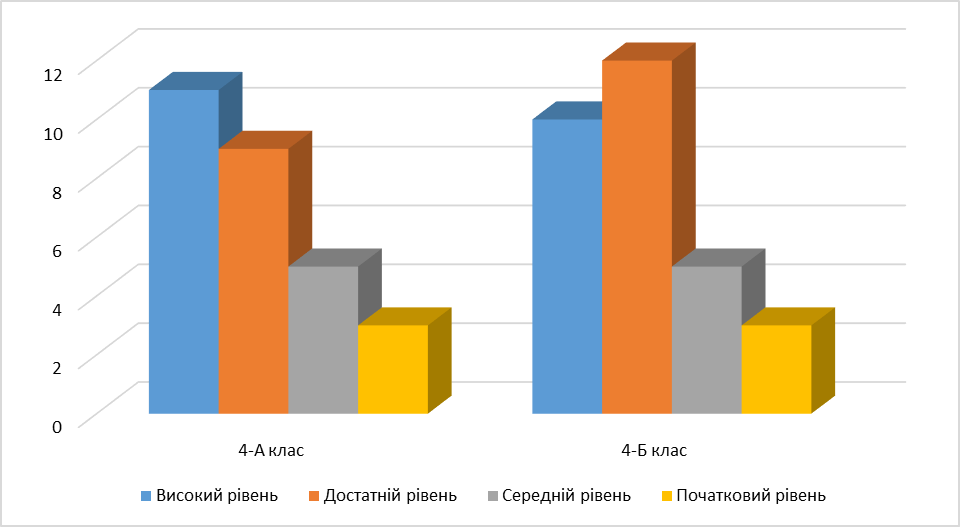 Рисунок 2.1 Рівень розвитку критичного мислення учнів 4-х класів на констатувальному етапі експериментуОтже, результати дослідження на констатувальному етапі дають смогу свідчити, що рівень розвитку критичного мислення учнів не є високим, здебільшого достатнім. Учні не завжди готові до активного опрацювання текстів та до обговорення певних питань, часто не можуть сформулювати власне висловлювання або ж недостатньо його аргументують.2.2. Реалізація методики розвитку критичного мислення молодших школярів шляхом інтегрованого навчанняНа формування в учнів молодшого шкільного віку аналітичного мислення важливу роль відіграє технологія критичного мислення. Ціль критичного мислення на думку В. Болотова являється те, що «критичні мислителі чітко розуміють мету й питання, що розглядається; ставлять під сумнів інформацію, висновки та погляди; прагнуть бути ясними, чіткими, точними й актуальними; прагнуть зануритися вглиб проблеми, бути логічними та справедливими; регулярно застосовують інтелектуальні стандарти до елементів міркування з метою розвитку інтелектуальних здібностей» [19, c. 2].Основою нашого дослідження стало вивчення стану рівня розвитку критичного мислення в учнів початкової школи. Здійснювалося це нами шляхом спостереження під час роботи з учнями початкових класів, шляхом проведення тестування.Оцінка проводилась у відповідності до рівнів розвитку критичного мислення у здобувачів освіти. З метою об’єктивності визначення рівнів розвитку критичного мислення в учнів початкової школи було враховано:- трактування та характеристики критичного мислення здобувача освіти; - вивчення особливостей розвитку учнів початкової школи та деякі висновки учених про можливості розвитку критичного мислення учнів цього віку; - результати спостережень за працею вчителів початкової школи та узагальнення кінцевих результатів їх інноваційної діяльності;- окреслення ознак критичного мислення учнів молодшого шкільного віку;- завдання з цілю прояву стану розвитку тих чи інших ознак даного виду мислення в учнів.Оскільки діагностика виявила, що критичне мислення в учнів початкових класів на достатньому та середньому рівнях розвитку, то щоб його підвищити педагогам слід активно використовувати в своїй роботі різні методи та прийоми спрямовані на розвиток критичного мислення. В результаті проведення експериментального дослідження з проблеми формування критичного мислення молодших школярів нами було впроваджено додаткові завдання для розвитку критичного мислення під час інтегрованих уроків.Проблема полягає в тому, що в усьому світі існують безліч джерел інформації та знань для дитини. Існує традиційна школа з окремою навчально-пізнавальною діяльністю, уроками, організованими поетапно від першого класу до другого; перед нею, навколо і всепроникаючою, є «паралельна школа» засобів масової інформації, техніка роботи, способи подання та навіть зміст яка повністю відрізняється від тих, що існують у школі, і які підпорядковують інтелект, емоції та характер до значного впливу, який не завжди відповідає цілям, які переслідує освіта. Але такі обговорення не повинні затьмарювати той факт, що існує загальний консенсус щодо того, які вміння необхідно розвивати щоб розвинути критичне мислення в учнів початкових класів, а також як цим навичкам можна успішно навчати.Формувальний етап дослідження ми здійснювали на семи інтегрованих уроках. На уроках ми пропонували дітям завдання, що базувалися на технологіях розвитку критичного мислення. До експериментальної програми увійшли такі теми: 1. Тема: «Культура спілкування. Давайте жити дружно» (додаток Г )1) Робота в парах.Учні читають притчу про Езопа (с. 57) та відповідають на запитання за змістом прочитаного.- Що хотів підкреслити Езоп, приготувавши однакові найкращий і найгірший обіди? (Езоп хотів підкреслити те, що кожна людина сама вирішує що їй принесе її язик – добро чи зло)Опрацьовують матеріали рубрики «Ознайомся з думкою інших людей» та відповідають на запитання.2) Робота в парах.Учні виконують завдання на с  59.- Прочитайте і запам’ятайте висновки на с.  59. (Я дізнався, що... Я прагну...)- Якими словами ви збагатили на уроці свій словник? (гідність, доброзичливість)3) Робота в групахЩо ви зробите, якщо?..1.	Хтось ненавмисно вас штовхнув. (Прошу так більше не робити)2. Друзі не поділяють ваших поглядів. (Залишаюсь при своїх поглядах, але не ображаю інших) 3. Однокласник вас образив. (Промовчу, не буду ображати у відповідь) 4. Степан та Богдан почали битися, а навколо стоять хлопці, що їх підбадьорюють і підбурюють. (Скажу, що так не можна і позву вчителя) 5. Хлопець навмисно підставив підніжку, ви впали і боляче вдарилися. (Скажу, що так не потрібно родити)6. Дівчинка (хлопчик) не хочуть з вами товаришувати. (Спитаю чому)4) Метод «Крісло автора» несе в собі реалізацію підвищення самооцінки учнів. Вона виконується в такий спосіб: учитель поступається місцем педагога у класі на користь учня, який іде виголошувати доповідь (замітку ). Учень, перебуваючи на місці вчителя, відчуває себе достойним високої посади. Це підвищує не тільки самооцінку, а й бажання покращувати свої знання.2. Тема: «Людські чесноти» (додаток Д)1) Створення асоціативного куща Учні виконують завдання рубрики «Повтори те, що знаєш» (с  60)- Зараз я пропоную вам самостійно скласти асоціативний кущ до поняття «Людські чесноти» (рис. 2.2)2) Вправа «Шкала думок»- Протягом багатьох століть у людства склалися свої принципи і закони життя, моральні цінності. Складалися правила, як людина повинна жити поряд з іншими людьми, щоб усім було добре. Це відбито у народних прислів’ях. Доцільно згадати Золоте правило – одне із стародавніх моральних норм. Його найпоширеніше формулювання: «(не) вчиняй по відношенню до інших так, як ти (не) хотів би, щоб вони вчиняли по відношенню до тебе». У нашій мові воно існує у формі прислів’я: «Чого в іншому не любиш, того і сам не роби».- Які прислів’я про культуру поведінки ви знаєте? (Чого в іншому не любиш, того і сам не роби. Посієш вчинок – виросте звичка. Люби ближнього свого як себе самого. Коли я грішу, я спричиняю біль собі й іншим. Добро, яке ми чинимо, збагачує наше оточення, гріх послаблює життя у суспільстві.)- Як називають людину, яка дотримує правил доброї поведінки?- Які якості повинна мати така людина? 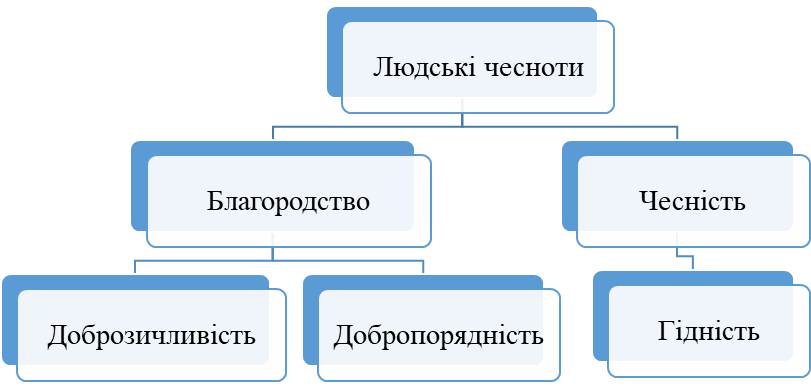 Рисунок 2.2. Приклад завдання «Асоціативний кущ»Учитель пропонує дітям намалювати квітку найважливіших для життя людини якостей. Кількість пелюсток залежить від кількості якостей, які діти визнають найнеобхіднішими для життя. Кожна якість має бути записана на окремій пелюстці. Потім учитель пропонує дітям розфарбувати свої пелюстки-якості.Після того, як діти намалюють свої квіти, обговорює з ними відповідності кольору різних якостей. Пропонує дітям скласти список якостей, які більшість із них уважають найнеобхіднішими для життя.- Як можна назвати людину, яка має такі якості?- Тож яку ж людину ми вважаємо ввічливою?- Вихована людина постійно контролює себе, завжди оцінює свої вчинки, адже за поведінкою ми судимо про людину. Потрібно замислюватися, як твої вчинки оцінюються людьми, що оточують тебе. Не все, що приємне й бажане тобі, приємне й бажане для інших.3. Тема: «Обов’язки громадянина»1) «Асоціативний кущ»- Що для кожного із вас означає слово «Україна»?2) «Товсті» й «тонкі» запитання. «Тонкі» запитання, або закриті – це запитання, що вимагають конкретної відповіді з одного або двох слів. «Товсті», або відкриті запитання – це запитання, що не мають однозначної відповіді, вимагають роздумів, залучення додаткових знань, уміння аналізувати [18].Таблиця 2.4Метод «Товсті» «Тонкі» запитання3) Дискусія «Права дитини»- А тепер визначимо, про які права буде йти мова в цих віршах?А) Не меркнуть зорі,Йдуть у небуття,Бо мають право вік світити.Я ж маю право на життя,Я гідно мушу жити.- Про яке право йде мова? Правильно! Життя кожної дитини є найціннішим. І ніхто не може бути свавільно позбавлений життя. Отже, перше найголовніше, невід’ємне право – на життя.Б) Кожна дитина після народження має бути зареєстрована в державному органі з одночасним визначенням її походження та присвоєнням прізвища, імені та по-батькові.Як маленьке немовляУ світ двері відчиня.То дарують йому слово,Слово це – його … (ім’я).- Про яке право йде мова?В) У сім’ї ми маєм право на добре харчування. Від того, що і як їмо, Залежить і здоров’я, і навчання.- Як ви думаєте, про яке право розповіли діти?Г) Якщо ж погано стало нам,Батьки заб’ють тривогу.Для цього право є у насНа медичну допомогу.Д) Дитина має право на освітуБо всім відомо, що без школи,Без знань, шо мусиш там набуть,Не станеш у житті ніколиТим, ким з дитинства мрієш буть.- Тут про яке право йдеться мова?Е) Сім’я – це слово дороге.У слові цім тепло і ласка,Нехай же уряд захиститьДитяче і сімейне щастя.Сім’я – це родина,У родині – дитина.А для України – Сім’я головна.4) Робота в парах« Ти, твої права та обов’язки»Кожна пара дітей отримає окремі листочки прав та обов’язків дитини. Розташуйте окремо картки з правами та обов’язками (табл. 2.6).4. Тема «Турбота кожного про оточення. Люди навколо мене» (додаток Е)1) Дискусія- Які люди вам до вподоби – усміхнені чи похмурі?- Які люди вам подобаються – привітні чи байдужі до вас? До яких належите ви? (Не сподівайтеся, що й люди обов’язково повинні до вас ставитися по-дружньому.)Таблиця 2.6Приклад завдання на визначення прав та обов’язків дитини- Кому ви віддаєте перевагу – людям, які цікавляться вашою справою, чи тим, для яких вона байдужа? (Уміння вислухати людину – велике мистецтво, що не всім дається.)- Які люди вам більше подобаються – чемні чи грубі?- Яким людям ви віддаєте перевагу – тим, що легко «вибухають», чи тим, які володіють собою? (Пам’ятайте, що своєю нестриманістю ви ображаєте не тільки інших, а й себе!)- Кожен може впливати на взаємини з іншими людьми й поліпшувати їх. Є чимало прикладів того, як люди докладають багато зусиль для налагодження взаємин. Але не всі вони цінують і схвалюють такі зусилля.Як ви вважаєте, що цінується найвище у стосунках з членами сім’ї? (Довіра, любов, повага, цікаве спілкування, уміння вислухати одне одного...) І жодні матеріальні блага не можуть замінити цих цінностей.Усім відоме давнє правило: «Роби для інших те, що ти хотів би, щоб вони робили для тебе». Психологи радять дотримувати й іншого правила: «Роби для інших те, що вони хотіли б, щоб ти зробив для них». Нехай це стане девізом вашого життя.2) Метод «ПРЕС»- Продовжіть речення.- Я – людина, тому що...- Якби не було навколо людей, я...- Людина народжується для...- Людині для життя потрібно...3) Метод «ПМЦ». Учитель пропонує учням записати свої враження від тексту (від уроку) в таблицю. Після завершення охочі можуть представити свої оцінки класові.Таблиця 2.7Метод «ПМЦ»4) Робота в групахГрупи отримують конверти зі словами, з яких складають прислів’я, та пояснюють їх.- Від теплого слова і лід розмерзає.- Шануй батька і неньку, то буде тобі скрізь гладенько.- Хто не чинить лихого, тому не страшно нічого.- Робиш добро – не кайся, робиш зло – зла й сподівайся.- Шануй людей – і тебе шануватимуть.Зважаючи на вище наведені акспекти роботи на уроках з метою розвитку критичного мислення молодших школярів за допомогою технологій інтегрованого навчання нами було виокремлено принципи розвитку означеного феномену (рисунок 2.3.).Рисунок 2.3. Принципи розвитку критичного мислення молодших школярів шляхом інтегрованого навчанняЗазначимо, що основними акспектами побудови уроків спрямованих на розвиток критичного мислення з використанням інтерактивних технологій є: врахування педагогічних умов формування критичного мислення учнів; дотримання певної структури уроку; використання елементів розвитку критичного мислення, а саме: традиційні методики «Асоціативний кущ», «Метод ПРЕС», «Дискусія».2.3. Результати дослідно-експериментальної роботи з розвитку критичного мислення молодших школярів шляхом інтегрованого навчанняНа завершальному етапі експериментальної роботи нами було проведено повторну діагностику рівнів сформованості критичного мислення молодших.Аналіз результатів після повторного дослідження дозволяє констатувати, що в експериментальному класі переважна кількість учнів із високим та достатнім рівнем розвитку критичного мислення.Дослідно-експериментальна перевірка ефективності запропонованої системи вправ формування критичного мислення учнів початкових класів показала позитивну динаміку у розвитку ознак критичного мислення школярів. Цьому свідчать і якісні показники – підвищення інтересу школярів до навчання, відсутність боязні виказувати свої думки, прагнення віднайти власний варіант розв’язку проблеми тощо. Нами встановлено, що формування критичного мислення в учнів початкових класів значною мірою залежить від певних дидактичних умов, які забезпечують ефективність застосування моделі формування критичного мислення, а саме: наявність у самих наставників високої педагогічної культури та критичного мислення; спеціальна підготовка вчителів до формування критичного мислення школярів; забезпечення дискусійності педагогічного процесу; демократичний характер взаємин вчителів і учнів, повага до власної думки учня; заохочення та підтримка вчителем оригінальних, нестандартних думок, ідей, пропозицій учнів.У ході використання засобів дослідження, учні стали по-іншому відноситись до інформації, розпочали більше аналізувати і оцінювати інформацію, знаходити істинні і хибні твердження, стали доводити свою думку. Аналізуючи результати впровадження розробленої нами методики, можемо стверджувати, що:організація учнів на навчальну діяльність забезпечується дуже добре. учні зразу ж включаються у корисну навчальну діяльність, не витрачаючи часу на зайві розмови. завчасно готуються всі матеріали, і вони розміщуються так, щоб не відволікати передчасно увагу дітей;методика сприяє забезпеченню позитивного емоційного фону на уроках, а саме: колективу класу задається тон роботи, учнів підбадьорюють і заохочують до активної участі в різних видах навчальної діяльності, спонукають вільно висловлювали власні думки та судження;на даних заняттях дотримано принципу науковості: навчальний матеріал, що вивчався, відповідає всім вимогам. принципи систематичності й послідовності реалізуються так, як вони й закладені в програмі. принцип доступності також знаходить своє відображення в змісті занять. дидактичний матеріал сприяє активізації мислення та навчальної діяльності учнів. значна увага приділяється реалізації вимог принципу свідомості, самостійності та активності у навчанні. вимоги принципу міцності знань, умінь і навичок учнів на різних етапах уроку реалізуються досить вдало;цілеспрямована робота відбувалась і над формуванням в здобувачів освіти чітких і усвідомлених мотивів навчання, особливо пізнавальних.використовуються різноманітні методи навчання: словесні, наочні і практичні, які вони відповідають меті уроків та віковим особливостям учнів;використовується такий спектр завдань, які сприяють включенню всіх учнів у роботу, спонукають осмислювати вивчений матеріал, аналізувати його, знаходити спільне та відмінне, формулювати самостійні твердження, вміння доводити свої думки за допомогою переконливих аргументів, здатність порівнювати різні судження і визначати альтернативи, переглядати власні погляди.Формування критичного мислення в учнів є важливим компонентом діяльності педагога, який допомагає сформувати особистість, здатну до аналізу та осмислення інформації, процесів і явищ з різних сторін, готову прикладати зусилля для вирішення проблеми, здатну висловлювати власні судження і аргументувати їх, переосмислювати свої думки та приймати правильні рішенняНа контрольному етапі нашого дослідження ми застосували завдання, які підтвердили, що рівні розвитку критичного мислення учнів експериментального класу мають позитивну динаміку. Із завданням «Дискусія» учні впоралися добре і ми бачимо, що у експериментальному класі рівень критичного мислення учнів змінився у порівнянні з контрольним. Завдання «Читання з маркуванням» також зацікавило учнів. Його виконання на цьому етапі дослідження не викликало труднощів в експериментальному класі. Діти добре орієнтувалися у матеріалі, з легкістю знаходили та виділяли головне. Після опрацювання та обговорення виявилось, що в учнів експериментального класу вийшло більше позначок знаком «+» (що вже їм відомо) ніж у контрольного. Аналіз цього завдання свідчить, що критичне мислення в експериментальному класі має вищий рівень у порівнянні з контрольним.Упродовж контрольного етапу нами була проведена повторна діагностика. Контрольна робота містила 2 завдання. Перше завдання було за методикою Р. Немова За допомогою цієї методики визначається уміння дитини міркувати логічно і граматично правильно виражати свою думку, тобто усвідомленість. Процедура проведення методики така. Спочатку дитині показують картинку, зображену нижче. У ній декілька безглуздих ситуацій з тваринами. Під час розгляду картинки дитина отримує інструкцію приблизно наступного змісту :«Уважно подивися на цю картинку і запиши, чи все тут знаходиться на своєму місці і правильно намальоване. Якщо що-небудь тобі здається не так, не на місці або неправильно намальовано, то вкажи на це і поясни, чому це не так. Далі ти повинен будеш написати, як насправді повинно бути.»Оцінка результатів: 40 балів – така оцінка ставиться дитині у тому випадку, якщо за відведений час(3 хвилини) він помітив усі 7 наявних на картинці безглуздостей, встиг задовільно пояснити, що не так, і, крім того, сказати, як насправді повинно бути. (високий рівень); 25-30 балів – дитина помітила і відмітила усі наявні безглуздості, але від однієї до трьох з них не зумів до кінця пояснити або сказати, як насправді повинно бути. (достатній рівень); 15-24 балів – дитина помітила і відмітила усі наявні безглуздості, але три-чотири з них не встиг до кінця пояснити, як насправді повинно бути. (середній рівень); 10-14 балів – дитина помітила і відмітила усі наявні безглуздості, але п’ять з них не зумів пояснити, як насправді повинно бути.( початковий рівень).Друге завдання тестування для визначення рівня розумового розвитку молодших школярів за допомогою методики Е.  Замбацявічене.Для здобувачів освіти було складено 3 субтести з урахуванням програмного матеріалу початкових класів.До складу 1 субтесту входять завдання, що вимагають від випробовуваних диференціювати суттєві ознаки предметів або явищ від несуттєвих, другорядних. За наслідками виконання деяких завдань субтесту можна судити про запас знань.Завдання1. Чобіт має…шнурок, пряжу, підошву, ремінці, ґудзики.2. У теплих краях мешкає…ведмідь, олень, вовк, верблюд, пінгвін3. У році…24міс., 3міс., 12міс., 4міс., 7міс.4. Місяць зими…вересень, жовтень, лютий, листопад, березень5. В Україні не живе…соловей, лелека, синиця, страус, шпак.6. Батько старший за свого сина…часто, завжди, ніколи, рідко, іноді7. Час доби…рік, місяць, тиждень, день, понеділок.8. Вода завжди…прозора, холодна, рідка, біла, смачна.9. Дерево завжди має…листя, квіти, плоди, коріння, тінь.10. Пасажирський транспорт…комбайн, самоскид, автобус, екскаватор, тепловоз.Другий субтест складається із завдань, що є словесним варіантом виключення «п’ятого зайвого». Дані, отримані при дослідженні цією методикою, дозволяють судити про володіння операціями узагальнення і абстрагування, про здатність виділяти істотні ознаки предметів або явищ.Інструкція. «Одне слово з п’яти зайве, воно не підходить до всіх інших. Послухай уважно: яке слово зайве й чому?»Завдання1. Тюльпан, лілія, картопля, ромашка, фіалка.2. Річка, озеро, море, місто, болото.3. Лялька, ведмедик, пісок, м’яч, лопатка4. Київ, Львів, Вашингтон, Донецьк, Рівне.5. Шипшина, бузок, каштан, жасмин, троянда.6. Курка, півень, лебідь, гусак, індик.7. Коло, трикутник, чотирикутник, указка, квадрат.8. Сашко, Віктор, Петро, Несторенко, Микола9. Число, ділення, додавання, віднімання, множення10. Веселий, швидкий, сумний, смачний, обережний.Третій субтест направлений на виявлення уміння узагальнювати ( учень повинен назвати поняття, об’єднуюче два слова, що входять в кожне завдання субтесту).Інструкція. «Яким загальним словом можна назвати…?»Завдання1. Мітла, лопата – … (інструменти)2. Літо, зима – … (пори року3. Окунь, карась – … (риби)4. Огірок, помідор – … (овочі)5. Бузок, рокита – … (кущі)6. Шафа, диван – … (меблі)7. Червень, липень – … (місяці)8. День, ніч – … (час доби)9. Слон, мураха – … (живі істоти)10. Дерево, квітка – … (рослини)Кожному завданню привласнюється певна оцінка в балах, що відображає ступінь його складності. Загальний результат за кожним субтестом визначається шляхом підсумовування балів за всіма 10 завданнями.Оцінка в балах за кожним завданням виходить шляхом підсумовування всіх правильних відповідей за даним субтестом. Максимальна кількість балів, яку може отримати школяр за виконання I-II субтестів, – по 35 балів, III – 25 балів. Таким чином, загальна максимальна оцінка за всіма 3 субтестами складає 60 балів.  Інтерпретація отриманих школярем результатів проводиться таким чином: менше 20 балів – низький рівень; 21-30 балів – середній рівень; 31-45 балів - достатній рівень; 46-60 балів – високий рівень.При обговоренні результатів слід враховувати не тільки загальний рівень розвитку, але і роль кожної складової в загальному результаті. Важливо оцінити, наскільки гармонійно або асинхронно розвинені інтелектуальні вміння, що діагностуються, а також який з параметрів значно покращує або погіршує результат.Результати двох завдань контрольної роботи дозволили провести повторне діагностування рівня розвитку критичного мислення школярів. Результати контрольної роботи проведеної у 4 –А класі, показують, що рівень розвитку критичного мислення учнів значно поліпшився. Отже, отримані результати свідчить про те, що після впровадження технології розвитку критичного мислення на уроках рівень розвитку критичного мислення в учнів 4-А класу значно покращився. На підставі цього, ми можемо стверджувати, що наша експериментальна програма виявилася ефективною (табл. 2.7).Таблиця 2.7Рівні розвитку критичного мислення на контрольному етапіПроведене дослідження, безумовно, не вичерпує всіх аспектів проблеми формування критичного мислення в учнів початкових класів.  Перспективними можуть бути дослідження технології перманентного розвитку критичного мислення учнів протягом всього навчання їх у школі, розробка посібників для вчителів початкових класів з цієї проблеми. За допомогою графічного представлення результатів експерименту можна простежити позитивні зміни рівня сформованості критичного мислення школярів експериментальної групи в порівнянні зі школярами контрольної групи і порівняно з початковим станом учнів експериментальної групи. Таким чином можна зробити висновок про те, що позитивні зміни в учбовій мотивації дітей, викликані тим, що в ході навчання школярів були використані методи  розвитку критичного мислення (рис. 2.3). Рисунок 2.3 Порівняльні результати рівнів сформованості учнів критичного мислення на експериментальному та контрольному епатіВиходячи, з результатів контрольного етапу можна зробити висновок, що рівень сформованості критичного мислення в експериментальній групі підвищився, а ось в контрольній групі не змінився. Кількість дітей в експериментальному класі з високим рівнем збільшилася на 18% (5 учнів), з достатнім рівнем на 7% (2 учні), кількість учнів середнього рівня зменшилася на 14% ( на 4 учня), а учнів початкового рівня не виявлено.ВИСНОВКИВ ході виконання нашого дослідження ми дійшли наступних висновків: 1. Проаналізувавши психолого-педагогічну літературу ми визначили особливості формування критичного мислення школярів. Аналізуючи поняття «критичне мислення», визначили, що це самостійне, наукове мислення, що дозволяє людині формулювати надійні, вірогідні судження, приймати ретельно обмірковані та незалежні рішення. Виокремлено такі особливості формування критичного мислення: включення завдань, рішення яких вимагає мислення високого рівня; освітній процес організований як вивчення певної теми з різних аспектів; результат навчання характеризується не як засвоєння фактів або думок інших людей, а вироблення власних поглядів. Доведено, що головним у роботі вчителя є ствоерння умов для ефективної передачі знань учням, формування новичок самостійного набуття необхідних знань, вмілого застосовання їх на практиці. Обгрунтовано, що саме початкова ланка є фундаментом формування критичного мислення як пріоритетного напрямку виховання особистості сучасної молодої людини. Встановлено, що критичне мислення учня початкової школи є фактором його функціонування і розвитку, тому проблема формування критичного мислення молодших школярів набуває особливого значення.2. Визначено, що провідною умовою розвитку критичного мислення молодших школярів є створення позитивного психологічного клімату на уроці, що сприяє кращому засвоєнню матеріалу, підвищенню авторитета вчителя та психологічному розвантаженню учнів. Встанолвено, що за своєю сутністю технологія формування критичного мислення має інноваційний характер, оскільки вимагає від учнів уміння застосовувати нові знання, спираючись на раніше засвоєний матеріал; виробляє вміння діяти і приймати рішення самостійно чи у складі команди та розв’язувати конфлікти; шукати, компонувати і застосовувати нову інформацію з різноманітних джерел, використовуючи сучасні технології для виконання конкретних завдань; розвиває критичне мислення і прагнення до творчості та саморозвитку; формує бажання і здатність самостійно вчитися.3. Застосування системи методів та прийомів інноваційної технології розвитку критичного мислення дозволило: створити цікаву атмосферу на уроках, підвищити активність учнів; позитивно вплинути на розвиток здібностей учнів; навчити дітей працювати у командах та приймати самостійні рішення; думати, вчитися, висловлюватися через практику навчання; зменшити кількість конфліктів; додати учням впевненості у власних силах. Спостереження за уроками, що проводились із елементами технології розвитку критичного мислення в сучасній школі показали, що ефективних результатів можна досягти лише при систематичному і цілеспрямованому підході до вирішення проблеми, застосовуючи при цьому новітні освітні інструменти.4. Нами була проведена експериментальна робота, яка передбачала три епати: констатувальний, формувальний та контрольний. Під час констатувального епату дослідження було проведено тестування з метою встановлення рівня розвитку критичного мислення молодших школярів. Діагностила показала, що рівеь розвитку критичного мислення учнів знаходиться переважно на достатньому та середньому рівнях. Таким чином, нами було впроваджено додаткові методи розвитку критичного мислення школярів.5. Після впровадження методики розвитку критичниного мислення було встановлено, що рівень сформованості критичного мислення в експериментальній групі підвищився, а у контрольній групі не змінився. Кількість дітей в експериментальному класі з високим рівнем збільшилася на 18% (5 учнів), з достатнім рівнем на 7% (2 учні), кількість учнів середнього рівня зменшилася на 14% ( на 4 учня), а учнів початкового рівня не виявлено.Системне впровадження методики розвитку критичного мислення у практику початкової освіти має значні позитивні зрушення: молодші школярі поступово вчаться самостійно навчатися, критично мислити та використовувати свої знання у повсякденному житті. Впровадження цієї технології в школі призводить до того, що усі учні поступово опановують її не тільки як навчальну технологію, вміння самостійно вчитися, критично мислити, але й використовувати свої знання у повсякденному житті. Порівняльний аналіз даних констатувального та формувального етапів експерименту демонструє успішність впровадженої методики розвитку критичного мислення молодших школярів шляхом інтегрованого навчання і суттєві зміни сформованості досвліджуванного феномена у дітей експериментальної групи. Отже, є всі підстави вважати, що поставлені завдання виконано, а мету – досягнуто.СПИСОК ВИКОРИСТАНИХ ДЖЕРЕЛАбрамова Г. Вікова психологія : підруч. для студентів ВУЗів Київ : Академічний Проект, 2011. 44 с.Аніщенко О. В., Яковець Н.  Сучасні педагогічні технології: курс лекцій : навч. посіб. Ніжин : Видавництво НДУ ім. М. Гоголя, 2007. 199 с.Бадер В. О. Класифікація помилок у мовленні молодших школярів. Рідна школа. 2013. № 9. С. 23-25.Браїлко Т. Б. Особливості мислення молодших школярів Харків : «Ранок», 2014. 65с.Бєлкіна-Ковальчук О. В. Критичне мислення учнів початкових класів Практична психологія та соціальна робота. 2014. № 5. С. 37-44.Бєлкіна-Ковальчук О. В Формування критичного мислення учнів початкових класів у процесі навчання. Луцьк: [б.в.], 2006. 21 с.Бєлкіна О. В. Критичне мислення учнів початкових класів. Практична психологія та соціальна робота. 2014. № 5. С. 37-42.Бєлкіна-Ковальчук О. В. Формування критичного мислення учнів початкових класів у процесі навчання : автореф. дис... канд. пед. наук : 13.00.09. Луцьк, 2006. 21 с.Волконська Т. Технологія розвитку критичного мислення. Завуч. 2009. № 2. С 14-15.Вукіна Н. В., Дементієвська Н. П., Сущенко І. М. Критичне мислення: як цьому навчати : навч. посіб. / за наук. ред. Пометун О. І. Харків : Наука, 2007. 190 с.Вукіна Н. В., Дементієвська Н. Р. Критичне мислення: як цього навчати. Харків : Основа, 2007. 112 с.Вукіна Н. В. Критичне мислення: як цьому навчати : наук.метод посіб. Харків : Книгоспілка, 2017. 190 с.Горбатенко О. Проблеми навчання як засіб критично мислячої особистості. Всесвітня література в середніх навчальних закладах України. 2008. № 9. С. 8-10.Ґудзик І. Розвиток критичного мислення школярів у навчальній діяльності Українська мова та література. 2004. № 10. С. 3-7.Дьюї Д. Психологія і педагогіка мислення. Вінниця : Лабіринт, 2016. 192 с.Дичківська І. М. Інноваційні педагогічні технології. Практикум : навчальний посібник. Київ : Видавничий Дім «Слово», 2013. 448 с.Ігнатюк О., Андрієнко Л., Вигівська Г. Майстерня «Критичне мислення». Директор школи. 2011. № 45. С 12-18.Ісаєва О. Сучасний урок літератури: яким він є, яким він має бути Всесвітня література в середніх навчальних закладах України. 2008. № 5. С 3-6.Макаренко В М. Як опанувати технологію формування критичного Xарків : Вид. група «Основа», 2014. 96 с.Міщенко Т. Розвиток критичного мислення у процесі вивчення художніх творів. Світова література. 2008. № 45-48, грудень. С 58-59.Матющенко С. Критичне мислення на уроках світової літератури. Директор школи. 2012. № 5. С 47-54.Марченко О. Г. Формування критичного мислення школярів. Харків : Вид. група «Основа», 2007. 160 с.Ковтун Г. М. Критичне мислення як засіб формування та розвитку творчих здібностей молодших школярів. Бортовий журнал. 2014. № 3/4. С. 22-23.Колодій Т. Впровадження технології критичного мислення на уроках в початковій школі. Київ : Педагогічна думка, 2014. 346 с.Наволокова Н. П. Енциклопедія педагогічних технологій та інновацій Харків : Видавнича група «Основа», 2011. 143 с.Нова українська школа: порадник для вчителя / під заг. ред. Бібік Н.  М. Київ : ТОВ «Видавничий дім «Плеяди», 2017. 206 с.Путівник з розвитку критичного мислення в учнів початкової школи: методичний посібник для вчителів / автори-укладачі : Пометун О. І., Сущенко І. М Київ, [ б.в ] 2017. 96 с.Пометун О. І. Енциклопедія інтерактивного навчання. Київ, Знання, 2007. 230 с.Пометун О. І. Основи критичного мислення : метод. посіб. для вчителів. Дніпро : ЛІРА, 2016. 56 с.Пометун О. І. Cучасний урок. Інтерактивні технології навчання : навч-метод посіб. Київ : А.С.К, 2014. 192 с.Рахімов А. Формування творчого мислення школярів в процесі навчальної діяльності. Київ : АССА, 2016. 167 с.Редкол В. В. Розвиток психіки школярів в процесі навчання. Київ : Знання, 2013. 154 с.Русинка І. Психологія : навч. посіб. 2-ге вид., переробл. і доповн. Київ : Знання, 2011. 407 с.Савченко О. Я Розвиток творчої діяльності учнів на уроках літературного читання: інтерактивні методи і прийоми. Початкова школа. 2016. № 8. С. 10-15.Савченко О. Я. Дидактика початкової школи : підручник для студентів пед. фак-тів. Київ : Генеза, 2002. 368 с.Савченко О. Я Освіта повинна бути не тільки доступною, а й якісною. Початкова школа. 2001. № 10. С. 1-5.Савченко О. Я Вправи для розумової гімнастики. Початкова школа. 2013. № 3. С. 16.Савченко О. Я. Розуміння молодшими школярами літературних творів: сутність процесу і засоби формування Початкова школа. 2017. №8. С. 6-12.Савченко О. В Літературне читання: інтерактивні методи і прийоми. Початкова школа. 2017. № 4. С. 34-39.Савченко О.  Я Цінності, що об’єднують шкільну і педагогічну освіту. Післядипломна освіта в Україні. 2012. № 2. С. 9-11.Саєнко Ю. О. Впровадження технології розвитку критичного мислення на уроках у початковій школі. Науковий часопис НПУ імені М. П. Драгоманова. Київ, 2018. С. 106-109.Скрипченко О. Розумовий розвиток молодших школярів. Київ : Знання, 2015. 248 с.Стратегія розвитку критичного мислення «РАФТ». URL :https://nus.org.ua/teacher/ukrayinska-mova-strategiya-rozvytku-krytychnogo-myslennya-kubuvannya/Стребна О. В. Інтерактивні методи навчання в практиці роботи початкової школи. Xарків: Основа, 2005. 145 с.Стіл Д. Методична система «Розвиток критичного мислення у навчанні різних предметів»: Підготовка до проекту «Читання та письмо для розвитку критичного мислення». Київ : Міленіум, 2001. 162 с.Сучасна дитяча проза України. Популяризація творчості сучасних українських дитячих письменників : методичні рекомендації бібліотекарям / укладач Данилова Л. В. Запоріжжя, 2017. 12 с.Сухомлинський В. Серце віддаю дітям. Київ : Радянська школа, 1981. 380 с.Нова українська школа. Концептуальні засади реформування середньої школи. URL : https://www.kmu.gov.ua/storage/app/media/reforms/ukrainska-shkola-compressed. pdf (дата звернення: 18.11.2019).Тамберг Ю. Як навчити дитину думати : навч. посіб. Київ : Знання, 2014. 320 с.Технології розвитку критичного мислення учнів / Кроуфорд А, Саул В,  Метьюз  С, Макінстер Д; наук. ред., передм. Пометун О. І. Київ : Видавництво «Плеяди», 2008. 220 с.Халперн Д. Психология критического мышления. Санкт-Петербург : Питер, 2000. 512 с.Терно С. О. Критичне мислення – сучасний вимір суспільствознавчої освіти. Запоріжжя : Просвіта, 2009. 268 с.Тихомиров О. Психология мышления. Москва : Наука, 2014. 280 с.Тягло О. Критичне мислення – освітня інновація доби демократично орієнтованих трансформацій суспільства. Вісник Харківського національного університету внутрішніх справ. 2006. № 28. C. 7-10.Тягло А. В., Воропай Г. С. Критичне мислення: проблеми світової освіти 21 століття. Харьков : АССА, 2015. 284 с.Тягло О. В. Критичне мислення : навч. посіб. Харків : Основа, 2008. 189 с.Ярош Г. О. Сучасний урок у початковій школі. 33 уроки з використанням технології розвитку критичного мислення Харків : Основа, 2015. 240 с.Халперн Д. Психологія. Москва : ВЛАДОС, 2013. 608 с.Халперн Д. Психология критического мышления Санкт-Петербург : Питер, 2000. 512 с.Хрестоматія сучасної української дитячої літератури для читання в 3, 4 класах серії «Шкільна бібліотека» / укладач Стус Т. Львів : Видавництво Старого Лева, 2016. 192 с.Фасоля А. Вчимося ставити запитання: (Типи і види запитань: Програма «Читання та письмо для розвитку критичного мислення»). Українська мова та література. 2004. № 20. С. 20.Філь В. Особливості критичного мислення молодших школярів Київ : Основа, 2014. 407 с.Cross-national information and communication technology policies and practices in education. Research in educational policy : local, national, and global perspectives. Tj Plomp. IAP, 2009. 730 р.Communique of the Conference of European Ministers Responsible for Higher Education «The European Higher Education Area Achieving the Goals», Bergen, 19–20 May 2005. URL : http://www.minedu.fi/export/sites/default/OPM/Koulutus/artikkelit/bologna/liitteet/050520_Bergen_Communique.pdfДОДАТКИДодаток АТест оцінки критичного мислення (КМ) для 4-класників (Гущин Ю.Ф., Ільясов І.І.)Обробка і інтерпретаціяІнструкція: Знайди правильну відповідь на поставлене в завданні питання і доведи свою відповідь, тобто коротко поясни, чому ти її вважаєш правильною. Обґрунтування відповіді є обов’язковим. Виконуючи завдання, спочатку уважно прочитай задачу. Подумай, чи зрозуміла вона тобі і чи все в ній є для вирішення. Відповідь обведи кружечком (там, де є варіанти відповідей) або впиши в рядок поруч з питанням. Нижче коротко поясни, чому ти вважаєш свою відповідь правильною. Якщо ти утрудняєшся з відповіддю в якомусь із завдань, то довго не затримуйся на ньому, переходь до іншого.Задання 1.Денис купив три коробки олівців. Що ще потрібно знати, щоб визначити, скільки він купив олівців?Завдання 2. Дано два твердження: 1. Усі перекладачі відмінно володіють іноземною мовою. 2. Деякі письменники – перекладачі. Який висновок правильний?а) Деякі письменники відмінно володіють іноземною мовою. ( Так), (Ні)б) Всі письменники відмінно володіють іноземною мовою ( Так), ( Ні)Обґрунтування відповіді.Завдання 3. Дано два твердження і висновок.1). Деякі садові рослини мають гарні квіти.2) Деякі дерева – садові рослини.Значить (висновок): деякі дерева мають гарні квіти. Чи правильно зроблений цей висновок? ( Так ), ( Ні)Обґрунтування відповіді.Завдання 4. Розглянемо два твердження і висновок:1)	«Деякі звірі – зайці.2)	Деякі мешканці лісу – звірі ».Висновок: Деякі мешканці лісу – зайці. Скажи, це єдино можливий висновок?Обґрунтування відповіді ( Так ), (Ні )Завдання 5. Дано два судження і висновок. 1) Брудну воду не можна пити. 2) Цю рідину можна пити.Значить ( висновок ): Ця рідина – брудна вода. Чи є цей висновок єдино можливим?Обґрунтування відповіді ( Так ), ( Ні )Завдання 6. Дайте відповідь на питання в задачі. «Поїзд складався з цистерн, вагонів і платформ. Цистерн на 4 менше, ніж платформ, і на 8 менше, ніж вагонів». Що ще потрібно знати, для того, щоб визначити, скільки в поїзді цистерн, вагонів і платформ?Відповідь:Завдання 7. Виріши задачу.«Три дівчинки Аня, Катя, Світлана намалювали два будинки і одну квітку». Що намалювала кожна дівчинка, якщо Катя і Світлана, Аня і Катя намалювали різні об’єкти?Відповідь:______________________Завдання 8. Завдання «Білий ведмідь»Прочитай текст і визнач, чи є в ньому речення, не пов’язане з основною темою, яке не відноситься до неї. Обґрунтуйте свою відповідь.«Виє хуртовина. Холодно. Лід. В льоду вимоїна. У вимоїні риба плаває. Забрався ведмедик в ополонку, шумить, лапищами воду товче. Це він так рибу ловить. Оглушить ведмідь рибину, зачепить її кігтями і відправить в рот. Смачно».Відповідь:_______________________________________________Обґрунтування відповіді:Завдання 9. Завдання про водія автобуса і пасажирівПрипустимо, ти є водієм автобуса. На першій зупинці до вас в автобус увійшли 6 чоловіків і 2 жінки. На другій зупинці 2 чоловіків вийшли з автобуса і 1 жінка увійшла. На третій зупинці вийшов 1 чоловік, а увійшли 2 жінки. На четвертій - увійшли 3 чоловіків, а 3 жінки вийшли з автобуса. На п’ятій зупинці 2 чоловіків вийшли, 3 чоловіків увійшли, 1 жінка вийшла і 2 жінки увійшли.Як звуть водія автобуса?_______________________________________________Завдання 10. Завдання «Дятел»Дятел сів на дерево. Він діловито пересувається вгору по стовбуру. Ось він відкидає назад голову і швидко починає бити дзьобом по дереву. А кругом панує тиша. Подумай, чи немає в цьому тексті речення, протилежного за значенням іншим реченням і, якщо є, то яким? Відповідь _______________________________________________ Обґрунтування відповіді:__________________________________Обробка і інтерпретація:-	за кожну правильну відповідь в завданні пропонується нараховувати 1 бал.-	за правильне обґрунтування – 2 бали.-	отже: за всі 10 відповідей з обґрунтуванням можна в принципіотримати = 22 бали.Перевіряються категорії умінь КМ.Категорія 1: завдання 1 і 6 – вміння знаходити інформацію, якої бракує.Категорія 2: завдання 2-5 – вміння робити і оцінювати логічні висновки.Категорія 3: завдання 7 – вміння оцінювати послідовності;Категорія 4: завдання 8-10 – вміння рефлексивно оцінювати зміст тексту.Максимальне число балів, отриманих за 10 завдань = 22 бали. Виходячи з цієї суми, можна розрахувати показник рівня сформованості умінь наступним чином:- високий рівень: якщо учень набирає 20 балів по тесту (80% правильних відповідей)- середній рівень: якщо учень набирає від 12 до 20 балів;- низький рівень: якщо учень набирає менше 12 балів.Додаток БВправи на визначення швидкості мислення, уважність, логічне мислення 1.	Вправа на швидкість мислення.1)	Другий місяць зими ( січень)2)	Які букви української алфавіту не можуть стояти на початку слова? ( и, ь)3)	 Рослина, яка схожа на їжака ( кактус)4)	 Які квіти вплітають у вінок? ( мальва, ромашка, мак)5)	 Так називається дорожня розмітка, і тварина ( зебра)6)	 Які дерева та кущі є символами України? ( верба, калина)2.	 Вправа на уважність1)	Зашифроване слово ( прослухати слова, з перших літер скласти нове слово).-	 радість ірис настрій солома абетка кут;-	сонце море яблуко човен оса-	каша зорі осінь асфальт бик2)	 Знайти зайве слово:-	муха, оса, комар, оса, зебра, бджола;-	книги, шафа, стіл, стілець, етажерка;-	 дружба, щирість, любов, людина, правда3)	 Узагальнити слова за їх змістом.-	 Кінь, тигр, собака, вовк – це….-	 Дуб, береза, липа, верба – це….-	Бразилія, Україна, Франція,  Китай – це….-	 Учитель, лікар, інженер, юрист – це….3.	Вправа на логічне та критичне мислення1)	Дібрати слова за аналогією:Наприклад, хмара – дощ, брови, обличчя, рука.Дружба, зрада, правда.Осінь, річка, сніг, лютий.Картина, зошит, малювати, ранок.2) Скласти фразу з трьох слів.а) робота, зарплата, людина;б) учень, уроки, школа;в) хлопчик, річка, м’ячик;4. Скласти прислів’я зі слів – розсипів:Вчить, жити, книга, як, світі, на. Читає, багато, хто, знає, багато, той. Книго, наберешся, з, подружитися, розуму.Додаток ВТестування на розуміння та критичне осмислення самостійно прочитаного тексту з книги Барбари Кантіні « Мортіна»1) Чим відрізняється Мортіна від інших дітей?а) вона має проблеми з мовленням;б) вона дівчинка-зомбі;в) вона має погані звички.2) Як звали песика Мортіни?а) Щастяб) Радістьв) Смуток3) На яке свято Мортіна могла зустрітися з іншими дітьми?а) Геловін;б) Різдво;в) Всесвітній День дитини.4) Чи подобалося Мортіні життя на Покинутій віллі?а) ні, зовсім не подобалось;б) так, ії все влаштовувало;в) так, але їй не вистачало спілкування з ровесниками.Відповіді: 1) б);2) в)3) а)4) в)Додаток ГТема: Культура спілкування. Давайте жити дружноМета: навчити учнів поводитися таким чином, щоб уникати конфліктів, а в разі їх виникнення – вміти їх подолати; розвивати вміння володіти собою; виховувати бажання гідно виходити із конфліктної ситуації.Тип уроку: КомбінованийХід урокуI. Організація класу- Усміхніться один одному, подумки побажайте успіхів на цілий день. Для того, щоб впоратися на уроці з завданнями, будьте старанними і слухняними.Завдання наші такі: Не просто слухати, а чути. Не просто дивитися, а бачити. Не просто відповідати, а міркувати. Дружно і плідно працювати.II. Актуалізація опорних знаньУчні презентують поради «Якщо ти в класі новачок...».Потім колективно складають пам’ятку «Якщо ти в класі новачок...».Учитель коригує відповіді.Чи бувають у вашому класі конфліктні ситуації? (так, бувають)Що може привести до конфлікту? (різні точки зору учнів на одну і ту ж ситуацію)III. Мотивація навчальної діяльності. Повідомлення теми і мети уроку- Сьогодні на уроці ви дізнаєтеся, як уникати конфліктів з іншимилюдьми.ІV. Вивчення нового матеріалу1.	Повідомлення вчителяКонфлікт – це невдоволеність, тривога, небажання спілкуватися з певними людьми. Конфліктів не уникнути, адже всі люди різні, мають різні думки, бажання, інтереси, тобто їхні зіткнення можливі. Помилковою є думка, начебто під час конфліктної ситуації краще удавати, ніби нічого не сталося. Потрібно його розв’язувати.Можливі такі форми конфліктів.Зіткнення думок, незгода (конфлікт не зачіпає особистості); - невдоволеність (з’являються негативні емоції);- протидія;- сварка (конфлікт зачіпає особистість у цілому);- розрив (остаточне припинення стосунків).Можливі такі способи розв’язання конфлікту.«Чарівні» слова;- компроміс (згода на основі взаємних поступок);- вияв турботи, ніжності, любові;- усвідомлення й визнання власної провини чи неправоти у суперечці;- підняття престижу, самоповаги, гордості противника;- жарт, гумор;- віра в позитивне розв’язання конфлікту і добрі стосунки;- уміння поставити себе на місце іншої сторони конфлікту.Чому ж існують конфлікти між людьми?Конфлікти існують між людьми для того, щоб вони навчилися спочатку розв’язувати їх за законами любові й зрештою навчилися жити безконфліктно. Але будь-який конфлікт – це початок біди, великої чи малої. Тому потрібно уникати конфліктів.Якщо ж усе-таки конфлікту не вдалося уникнути, тоді, як радять психологи, необхідно вчинити так: (пам’ятка)У конфлікті не буває переможців: програють завжди обидві сторони.Отже, не порівнюй ступеня провини, а зроби першим крок назустріч це показник твого характеру і самоповаги.Розпочни розмову з опису конкретної ситуації, яка тебе не влаштовує.Намагайся бути при цьому щонайбільше об’єктивним. Вислови те, що ти відчуваєш через конфліктну ситуацію. Безлічконфліктів між людьми ускладнюються наявністю невисловлених думок іпочуттів. Іноді тільки завдяки їх висловленню можна залагодити ситуацію.Намагайся вислухати протилежну сторону – це, мабуть, найважче.Необхідно пам’ятати, що ваші думки є різними, і саме це спричинило конфлікт. Уважно слухай співрозмовника, не перебивай, не заперечуй, не сперечайся. Продемонструй йому, що ти дійсно його уважно слухаєш і прагнеш досягти злагоди.Утримуйся від коментарів, завершуючи будь-яку розмову. Звертай увагу на те, де ваші думки збігаються.Вислови свої конкретні пропозиції, реалізація яких може змінитиситуацію, поведінку, стосунки.Запам’ятайте важливі правила!бути розсудливим і виваженим краще, ніж сваритися;необхідно завжди шукати такі шляхи, щоб уникнути сварок, образ іконфліктів;ніколи сам не роби того, чого б не хотів, щоб зробили тобі.2. Робота за підручником (с. 56-59)Учні виконують завдання рубрики «Повтори те, що знаєш».Що таке конфлікт? (зіткнення думок)До чого можуть призвести конфлікти? (до суперечки, бійки)Що таке мирилки? (пісеньки, за допомогою яких діти миряться)Які мирилки ти знаєш?Вправа «Мікрофон»Учні виконують завдання рубрики «Поділися своїми думками». Потім читають текст рубрики «Я хочу дізнатися».Робота в парахУчні читають притчу про Езопа та відповідають на запитання за змістомпрочитаного.- Що хотів підкреслити Езоп, приготувавши однакові найкращий і найгірший обіди? (Езоп хотів підкреслити те, що кожна людина сама вирішує що їй принесе її язик – добро чи зло).Опрацьовують матеріали рубрики «Ознайомся з думкою інших людей» та відповідають на запитання.Робота в парахУчні виконують завдання на с. 59.- Прочитайте і запам’ятайте висновки на с. 59. (Я дізнався, що... Я прагну...)- Якими словами ви збагатили на уроці свій словник? (гідність, доброзичливість)3. ФізкультхвилинкаЗвучить пісня з мультфільму «Маша та ведмідь» – «Пісня про дружбу». Діти імітують рухами те, про що співають у пісні.V.Узагальнення вивченого матеріалу. Рефлексія1. Аналіз ситуаційСитуація 1Ти стоїш на перерві та розмовляєш з друзями. Аж раптом тобі хтосьболяче наступає на ногу. Ти розсердився, готовий полізти у бійку, та раптомчуєш: «Вибач, будь ласка. Мені дуже прикро, я не хотів зробити тобіболяче». Злість одразу минула, і ти несподівано для себе відповідаєш: «Танічого, буває».- Чому? (Ввічливі слова запобігають конфлікту, «гасять» його.)Ситуація 2Мама дала Дмитрикові цукерки, щоб він почастував своїх товаришів.Коли Дмитрик вийшов у двір, він побачив, що серед друзів був і йогокривдник – Сергійко, який часто грубо його штовхав, обзивав. Дмитрик замислився, як йому вчинити: пригощати Сергійка чи ні?- Дайте пораду Дмитрикові.2. Робота в групахЩо ви зробите, якщо?..1. Хтось ненавмисно вас штовхнув. (Прошу так більше не робити)2. Друзі не поділяють ваших поглядів. (Залишаюсь при своїх поглядах,але не ображаю інших)3. Однокласник вас образив. (Промовчу, не буду ображати у відповідь)4. Степан та Богдан почали битися, а навколо стоять хлопці, що їхпідбадьорюють і підбурюють. (Скажу, що так не можна і позву вчителя)5. Хлопець навмисно підставив підніжку, ви впали і боляче вдарилися.(Скажу, що так не потрібно родити)6. Дівчинка (хлопчик) не хочуть з вами товаришувати. (Спитаю чому)3. Робота над прислів’ями- Які прислів’я допомагають розв’язати конфлікт, а які – загострюють?Око – за око, зуб – за зуб.Як гукнеться, так і відгукнеться.Шануй сам себе, шануватимуть і люди тебе.Хто сильніший, той і правий.Полюби ближнього свого як самого себе.Люди, які поважають тебе, не робитимуть боляче іншій людині.Шляхом зла не доходять до добра.У товаристві лад – усяк тому рад.Все добре переймай, а зла уникай.4. Робота в групахОб’єднання в групи за буквами Д, Р, У, Г.Картки зі словами потрібно розподілити на 2 групи: «Погано» та «Добре». Слова: пожалів, обманув, захистив, образив, посварився, злякав, відремонтував, допоміг, ударив, штовхнув, поділився, провідав, схитрив, зруйнував, прочитав, подарував, похвалив.- Запишіть до кожної літери слова дружба позитивні риси характеру. (Д-добрий, Р-розумний, У-усміхнений, Ж-жвавий, Б-бадьорий, А-активний)5. Гра «П’ять речень»Учні в п’яти реченнях формулюють засвоєні на уроці знання.6. Гра «Намалюй»Діти малюють малюнок до тієї ситуації, яка здалася їм найскладнішою.VI. ВисновокЩо нового ви дізналися на сьогоднішньому уроці? (що таке конфлікти, які види конфліктів існують, як уникати конфліктів);Чому виникають конфлікти? (тому що люди не можуть дійти однієї точки зору);Як їх уникнути? (добре себе поводити, не завдавати шкоди один одному).Додаток ДТема: Людські чеснотиМета: пояснити учням сутність дружелюбності, милосердя,поступливості, наполегливості, відповідальності; вчити наводити приклади такої поведінки, де виявляються ці чесноти; виховувати прагнення до вироблення цих якостей.Тип уроку: комбінованийХід урокуI. Організація класуПродзвенів дзвінок.Ми розпочинаємо наш урок.Допитливі в класі дітиПро все хочуть знати на світі.З добрим ранком!Розпочато день.Першим ділом женемо лінь.На уроках не нудьгувати,А працювати і читати!II. Актуалізація опорних знаньУчні розповідають, як вони помирилися, коли з кимось посварилися.- Що таке людські чесноти? (Це міцні позиції, сталі схильності, постійне вдосконалення розуму й волі, які керують нашими вчинками, впорядковують наші пристрасті й спрямовують нашу поведінку згідно із розумом і вірою. Вони дають легкість, самовладання і радість, щоб вести морально добре життя).Назвіть, які людські чесноти ви знаєте (гідність, доброта, щедрість).III. Мотивація навчальної діяльності. Повідомлення теми і мети уроку.- Сьогодні на уроці ви більше дізнаєтеся про людські чесноти.IV. Вивчення нового матеріалу1. Слухання та обговорення легенди- Прослухайте, будь ласка, легенду про людські чесноти.БАРВІНОКЗрадів зеленолистий красень, засвітило весняне сонечко. Біжать струмочки, весело щебечуть пташки.Іще лежить у низинах сніг, а вже барвінку листя стелиться. Згодом з’явиться його зірчастий цвіт.Одного разу прогулюючись дівчатка побачили цвіт барвінку і замилувалися його красою.Добрий день, барвінку, – привіталася Люся.Доброго здоров’я, - відповіла синя квіточка.А чи знаєш ти, що означає кожна твоя пелюсточка? – запитала Оксана.Ні, - сором’язливо сказав барвінок.Перша пелюстка – це доброта, друга–  милосердя, третя – скромність, четверта – ввічливість, п’ята – працьовитість, – весело розповідали подруги.Дякую вам, – зрадів барвіночок, – за таке приємне повідомлення.До зустрічі, наш синьоокий, – попрощалися дівчатка.Запитання:Які людські чесноти згадані у цій легенді? (доброта, милосердя,скромність, ввічливість, працьовитість)Що означає шанобливо ставитися до себе і до інших? (поважати себе та інших)Робота за підручником (с. 60-63)Учні виконують завдання рубрики «Повтори те, що знаєш».- Зараз я пропоную вам самостійно скласти асоціативний кущ до поняття «Людські чесноти»- Людські чесноти – це … (доброта, милосердя, скромність, ввічливість, працьовитість)Вправа «Мікрофон»Учні виконують завдання рубрики «Поділися своїми думками».- Розглянь зображення відомих тобі людей. Якими чеснотами відрізняються ці люди? Прочитайте текст рубрики «Я хочу дізнатися».- Опрацюємо матеріали рубрики «Ознайомся з думкою інших людей».- Поясни подані прислів’я.3. Гра «Малювання»Діти розглядають малюнки відомих художників, на яких зображенийБарвінок.4. Робота в парахУчні читають притчу, відповідають на запитання за її змістом тавиконують завдання на с. 61-63.Прочитайте і запам’ятайте висновки на с. 63. (Я дізнався, що... Я прагну...)Якими словами ви збагатили на уроці свій словник? (доброта, милосердя, скромність, ввічливість, працьовитість)5. ФізкультхвилинкаПетрик йшов, йшов, йшов (крокують на місці)І суницю знайшов. (нахиляються вперед)З’їв і далі пішов. (імітація рухів, які виконує хлопчик)Петрик йшов, йшов, йшовІ горішок знайшов.Підняв і далі пішов.Петрик йшов, йшов, йшовІ грибочок знайшов.Поклав у кошикі додому пішов. (сідають за парти)V. Узагальнення вивченого матеріалу. Рефлексія1. Вправа «Школа думок»- Протягом багатьох століть у людства склалися свої принципи і закони життя, моральні цінності. Складалися правила, як людина повинна жити поряд з іншими людьми, щоб усім було добре. Це відбито у народних прислів’ях. Доцільно згадати Золоте правило – одне із стародавніх моральних норм. Його найпоширеніше формулювання: «(не) вчиняй по відношенню до інших так, як ти (не) хотів би, щоб вони вчиняли по відношенню до тебе». У нашій мові воно існує у формі прислів’я: «Чого в іншому не любиш, того і сам не роби».- Які прислів’я про культуру поведінки ви знаєте? (Чого в іншому не любиш, того і сам не роби. Посієш вчинок – виросте звичка. Люби ближнього свого як себе самого. Коли я грішу, я спричиняю біль собі й іншим. Добро, яке ми чинимо, збагачує наше оточення, гріх послаблює життя у суспільстві.)Як називають людину, яка дотримує правил доброї поведінки?Які якості повинна мати така людина?Учитель пропонує дітям намалювати квітку найважливішу для життя людини якостей. Кількість пелюсток залежить від кількості якостей, які діти визнають найнеобхіднішими для життя. Кожна якість має бути записана на окремій пелюстці. Потім учитель пропонує дітям розфарбувати свої пелюстки-якості.Після того, як діти намалюють свої квіти, вчитель обговорює з ними відповідності кольору різних якостей. Пропонує дітям скласти список якостей, які більшість із них уважають найнеобхіднішими для життя.Як можна назвати людину, яка має такі якості?Тож яку ж людину ми вважаємо ввічливою?Вихована людина постійно контролює себе, завжди оцінює свої вчинки, адже за поведінкою ми судимо про людину. Потрібно замислюватися, як твої вчинки оцінюються людьми, що оточують тебе. Не все, що приємне й бажане тобі, приємне й бажане для інших.2. Гра «Добрі якості Буратіно»Учитель великими буквами пише на дошці слово «Буратіно». Діти мають назвати вісім добрих якостей, що починаються з кожної букви цього імені.Наприклад: бережливий, уважний, розумний, радісний, акуратний, терплячий, інтелігентний, наполегливий, охайний. Усі ці якості вчитель записує на дошці.Потім діти об’єднуються на групи, обирають певну добру якість і придумують історію про те, як Буратіно придбав цю якість і як вона йому допомагала в різних ситуаціях.Бесіда- Що означає бути доброю людиною?- Як ви вважаєте, чи важко бути добрим?- Що відбулося б із світом, якби в ньому не стало доброти?3. Робота в групах- Поміркуйте, коли людина говорить: «Я не вмію, але обов’язково навчуся» – це впертість чи наполегливість? А коли людину попереджають про небезпеку, а вона все одно робить своє, – це впертість чи наполегливість?У чому ж полягає різниця між упертістю наполегливістю?Наполегливість і впертість – це риси характеру людини, одну з яких можна назвати позитивною, а другу – негативною. За тлумачним словником, наполегливість – це потреба рішуче досягати своєї мети. Наполегливість – необхідна риса людського характеру. Вона потрібна для того, щоб людина досягла здійснення своєї мрії. Адже мріяти можна про що завгодно, але, щоби мрія здійснилася, потрібно наполегливо вчитися, працювати.Наполегливість робить людину грамотною, працьовитою, навчає долати перешкоди на шляху до мети. А упертість словник тлумачить от як: це риса характеру, що відзначається непоступливістю людини. Ця риса характеру змушує людину наполягати на своєму, навіть якщо це завдає шкоди їй самій. Є в народі такий вираз: «Упертий, як осел», – це саме про таких людей. Я б сказала, що ця риса є негативною тому, що вона не спрямована на досягнення певної мети, а навпаки, шкодить людині.4. Читання й обговорення казки Володимира БірюковаВибіг котик погуляти. Побачив, як пурхає з дерева на дерево горобець, та й каже:І я так зумію.Ні, не зумієш, – каже півник. Літають тільки птахи, та й то не всі...А я зумію, – стояв на своєму котик.Спробуй, – каже півник.Виліз котик на дерево. Стрибнув – та геп на землю. Добре, що на кущупав, не дуже забився.Ну ось і маєш, – каже півник. – Я ж тебе попереджав...То я не дуже відштовхнувся, – заперечив упертий котик.На ставку ґелґотіли гуси. Малі гусенята пострибали у воду й попливли.І я так зумію, – знову сказав котик.Плавають тільки качки та гуси, – одказав йому півник.Ова-ва, яка мудрість! Стрибнув собі у воду - і пливи.По цих словах котик розігнався і хлюп на глибінь.Та враз почав тонути й зарепетував: «Рятуйте! Ря-ту-у-йте!».Підплив до котика старий гусак. Ухопив за шкірку то й викинув на берег.Ну от! – каже півник. – Знову нічого не вийшло!Бо я не так лапами загрібав. Треба всіма чотирма, а я тільки передніми, –сказав непевно котик і відійшов присоромлений геть.Що намагався зробити котик? Чому котик не слухав попереджень півника?Котик був упертим чи наполегливим?5. Читання й обговорення оповідання В. О. СухомлинськогоБАЙДУЖИЙ ПЕНЬОКСтоїть у лісі старий-престарий Пеньок. Мохом обріс, гріється на сонечку.Поселився під Пеньком Їжак. Клопочеться собі в нірці, а Пеньок мружиться, крекче, гріється на сонечку.Будемо з тобою дружно жити, добре? – питає раз його Їжак.Добре, – відповідає байдужно Пеньок.Він замружив очі, позіхнув і гріється собі на сонечку. По другий бік під Пеньком поселилася Гадюка.Будемо з тобою дружно жити, добре? – питає раз вона.Добре, – відповідає байдужно Пеньок.Він замружив очі, позіхнув і гріється на сонечку. Та ось якось Їжак побачив, що поруч із ним живе Гадюка. Напав на неї і в кривавій сутичці переміг. Виповз, ліг на Пеньок. Відпочиває.Що це у вас там за шум був? – питає Пеньок.Це я Гадюку вбив, – відповідає Їжак.Добре, – каже байдужно Пеньок.Він замружив очі, позіхнув і гріється собі на сонечку. Тож не будьмо байдужими! Давайте навчимося помічати те, що відбувається перед нашими очима, звертати увагу на події, що трапляються.Будьмо уважними до інших та відкритими до людей, аби не виникло тієї загальнолюдської байдужості, котрої нам потрібно остерігатись.- Високу моральну цінність добра, яке ми робимо сторонній людині, розуміли люди ще в сиву давнину.6. Читання порад В. Сухомлинського- В. Сухомлинський давав багато порад, щоб у майбутньому людині було не соромно самій перед собою.ДЕСЯТЬ «НЕ МОЖНА» ЗА В. СУХОМЛИНСЬКИМНаодинці із собою робити все не так, як ти робив би на очах у людей.Лінуватися, бути ледарем, неробою і дармоїдом.Видавати за доблесть і заслугу те, що є твоїм обов’язком.Вимагати від батьків те, чого ти не заслужив працею.Бути жадібним, корисливим, негостинним.Гребувати простою працею своїх батьків.Глумитися зі старості.Лицемірити, говорити не те, що думаєш, відчуваєш.Запобігати перед тим, хто сильніший за тебе.Давати «порожні» обіцянки, не дотримувати слова.«ДЕВ’ЯТЬ НЕГІДНИХ РЕЧЕЙ» ЗА В.  СУХОМЛИНСЬКИМНашіптувати, доносити на товариша.Бути легкодухим. Уникати відповідальності за свій учинок.Байдуже проходити повз чужу біду, горе, відчай, посилаючись насвою слабкість.Використовувати свою силу і фізичну перевагу на зло.Мовчати, коли треба говорити, й говорити, коли треба мовчати.Базікати.Відступати перед небезпекою, щоб зберегти спокій, благополуччя.Добиватися для себе полегшення за рахунок товариша.Не слухати батьків, обманювати їх. Глузувати з калік.Кривдити дівчинку, дівчину, жінку. Не любити і кривдити тварин.Повчання великого князя7. Гра «Добре – погано»Додайте слово: «добре» чи «погано».Бути уважним – це...Ображати менших – це...Допомагати іншій людині – це...Дарувати квіти – це...Дражнити товаришів – це...Займатися спортом – це...8. Гра «Так – ні»Учні утворюють коло. Учитель називає якість характеру.- Якщо вам ця якість подобається – плескаєте в долоні, якщо ні – тупотіть ногами.Добрий, веселий, щедрий, злий, дратівливий, люб’язний, активний, уважний, грубий, упертий, правдивий, сміливий.9. Аналіз ситуаційСитуація 1Хлопчик Дмитро відчинив двері у під’їзд, пропустив дівчинку Наталку, взяв у неї портфель. Почали підніматися сходинками: попереду Наталка, за нею Дмитро. Коли їх побачила сусідка, то сказала: «Який вихований хлопчик! Буде справжнім чоловіком». Чому в сусідки склалося таке враження?Ситуація 2Уяви, що однокласник без дозволу взяв твої олівці. Розкажи, як ти вчиниш: поскаржишся вчителеві, кричатимеш на однокласника, плакатимеш, мовчки забереш олівці, ввічливо попросиш повернути чи почнеш погрожувати?Ситуація 3Повертаючись узимку зі школи, ми з подругою побачили на річці багато дітей. Річка замерзла. Біля берегів лід був товщим, по ньому всі ходили. А ми з Оленою забігли далі – і провалилися. Я перша вибралася з води і простягнула руку Олені. Але витягти її не змогла – важко. Думала: хто небудь із хлопців поспішить на допомогу. Але вони спокійно стояли неподалік, деякі навіть підсміювалися. Нарешті Олену витяг чоловік, що проходив неподалік.Дайте оцінку діям хлопців.VI. ВисновокЧого навчилися на уроці?Що вам найбільше запам’яталося?Яку чесноту хочете виробити в собі?Чого позбутися?Додаток ЕТема: Турбота кожного про оточення. Люди навколо мене.Мета: вчити учнів аналізувати свої вчинки і вчинки оточення, виявляти в поведінці турботу про оточення; розвивати пізнавальну активність учнів; виховувати людяність, чемність, культуру спілкування.Тип уроку: комбінованийХід урокуІ. Організація класу- Усміхніться один одному, подумки побажайте успіхів на цілий день.Для того, щоб впоратися на уроці з завданнями, будьте старанними іслухняними.ІІ. Актуалізація опорних знань1. ВікторинаЯке місто є столицею нашої держави? (Київ)Назвіть державні символи України. (Герб, Гімн, Прапор)Який кущ уважають народним символом України? (Калину)На честь кого було названо місто Київ? (На честь брата Кия)Як називається Основний Закон нашої держави? (Конституція України)Яка мова в Україні є державною? (Українська)Яка найбільша річка в Україні? (Дніпро)Якого кольору Державний Прапор України? (Синьо-жовтого)Урочиста пісня нашої держави – це... (Гімн України).ІІІ. Повідомлення теми і мети урокуСьогодні на уроці ви дізнаєтеся, як виявляти в поведінці турботу про оточення.ІV. Вивчення нового матеріалу1. Дискусія- Які люди вам до вподоби – усміхнені чи похмурі?- Прочитайте і запам’ятайте висновки на с. 80. (Я дізнався, що... Я прагну...)- Якими словами ви збагатили на уроці свій словник?3. ФізкультхвилинкаV. Узагальнення й систематизація знань1. Метод «ПРЕС»-  Продовжіть речення.- Я - людина, тому що...- Якби не було навколо людей, я...- Людина народжується для...- Людині для життя потрібно...2. Гра «Назви протилежність» (із м’ячем)Зловивши м’ячик, учень має назвати слово із протилежним значенням.Злий – добрий;поганий – хороший;ворог – друг;ненависть – любов;скупий – щедрий;сльози – сміх;горе – радість;приниження – повага;ледачий – працьовитий;нечемний – увічливий;обман – правда;боягузливий – сміливий;незгода – мир;байдужий – турботливий.-	Які слова вам більше до вподоби: ті, що називала я, чи ті, що ви, і чому?1.	Робота в групахГрупи отримують конверти зі словами, з яких складають прислів’я, та пояснюють їх.Гра «Склади прислів’я»Від теплого слова і лід розмерзає.Шануй батька і неньку, то буде тобі скрізь гладенько.Хто не чинить лихого, тому не страшно нічого.Робиш добро – не кайся, робиш зло – зла й сподівайся.Шануй людей – і тебе шануватимуть.4. Гра «П’ять речень»Учні в п’яти реченнях формулюють засвоєні на уроці знання.5. Прослуховування пісеньУчні прослуховують пісню Скрябіна «Місця щасливих людей» та маютьпростукати мотив пісні.1 ряд – плескаючи в долоні2 ряд – стукають ручками по парті3 ряд – тупотять ногамиVІ. Підбиття підсумків. РефлексіяЩо нового ви дізналися на уроці?Усе, про що ми сьогодні говорили, потрібно не тільки знати, а й намагатися дотримувати.РозділКонсультантДата, підписДата, підписРозділКонсультантЗавдання видавЗавдання прийнявВступТурбар Т. В.04.10.20 р.04.10.20 р.Розділ 1Турбар Т. В.15.12.20 р.15.12.20 р.Розділ 2Турбар Т. В.14.03.21 р.14.03.21 р.ВисновкиТурбар Т. В.02.09.21 р.02.09.21 р.ДодаткиТурбар Т. В.18.09.21 р.18.09.21 р.№ п/пНазва етапів кваліфікаційної роботиСтрок виконання етапів роботиПримітка1Збір та систематизація матеріалужовтень-листопадвиконано2Написання вступулистопадвиконано3Написання першого розділугрудень-квітеньвиконано4Написання другого розділутравень-вересеньвиконано5Написання висновківвересеньвиконано6Оформлення додатківжовтеньвиконано7Оформлення роботи, рецензуванняжовтень-листопадвиконано8ЗахистгруденьВступ………………………………………………….....………………..……....Розділ 1.Теоретичні основи розвитку критичного мислення молодших школярів шляхом інтегрованого навчання……………………………………..1.1. Критичне мислення молодших школярів як психолого-педагогічний феномен…………………………………………………………………………...1.2. Використання інтегрованих уроків в початковій школі…………………...1.3. Інтегрований урок як засіб розвитку критичного мислення молодшого школяра…………………………………………………………...………………Розділ 2. Експериментально-дослідна робота з розвитку критичного мислення молодших школярів шляхом інтегрованого навчання……………...2.1. Дослідження стану розвитку критичного мислення молодших школярів..2.2. Реалізація методики розвитку критичного мислення молодших школярів шляхом інтегрованого навчання……………………………………………...…2.3. Результати дослідно-експериментальної роботи з розвитку критичного мислення молодших школярів шляхом інтегрованого навчання……………...Висновки…………………………………………………………….........……....Список використаних джерел…………………………………………………...Додатки…………………………………………………………………………...  81111203043435261697278№ПредметиТеми,що інтегруються1.Літературне читанняУкраїнська моваНарод-мовотворець залишив нам безцінний скарб.Рідна мова — мова предків та рідної землі.2.Українська моваЯ і УкраїнаПрактичні засвоєння слів ввічливості. Людські чесноти. Ввічливість.3.Я і УкраїнаЛітературне читанняНавчання як складова життєвого успіху. Хто багато читає, той багато знає.4.Образотворче мистецтовоЛітературне читанняОсінь така мила... Створення образу дівчинки-осені. Поетичні картини осені.5.Основи здоров’яУкраїнська моваПриродні чинники здорові. Визначення роду прикметників.6.Я і Україна Образотворче мистецтвоБудова рослини. Рослини - живі організми. Зелені друзі. Передавання будови та форми рослин графічними засобами.7.Українська моваЛітературне читанняЯ і УкраїнаПрикметники-антоніми. Складання розповіді.«Мій друг». Творчість Г. Бойка «Хвастунець», «Сашко», «Як невдаха виступав». Людські чесноти.8.Я і УкраїнаЛітературне читанняВимоги до товаришування. Друзі пізнаються в біді.9.МатематикаОснови здоров’яДоба Година Хвилина Секунда. Працездатність і відпочинок учня. Активний відпочинок.ФункціїОцінювально-перевіряльнаКонтроль пізнавальної діяльності щодо істинності її результатів, перевірка достовірності знань.СтимулюючаФормування потреби в нових припущеннях, ідеях, рішеннях.КорегуючаУточнення зони інтелектуального пошуку.ПрогнозуючаПередбачення результатів діяльності.КритеріїПоказникиМетоди вимірюванняЗдатність до порівнянняПереважання навичок. Уміння оцінювати.Робота за зразкомЗдатність до логічних міркуваньУсвідомленість розумової діяльності. Здатність виправляти помилки.Робота з небилицямиЗдатність до прогнозуванняЯсність викладу. Уміння аргументувати. Готовність до планування.Робота з ілюстраціямиРівеньХарактеристика рівняЗародження  критичності(низький) Слабкі уміння давати оцінку, доводити свою правоту, низький рівень сформованості мисленнєвих операцій (аналіз, синтез, порівняння),переважання слабких навичок порівняльно-зіставного аналізу, неспроможність виділяти очевидні помилки, протиріччя, що носять переважно характер абсурду.Помітна критичність(середній) Невисокий рівень організованості й цілеспрямованості, незначний досвід доведення і спростування, відсутність активної позиції та можливість чітко фіксувати протиріччя (помилки).Позитивна критичність(високий) Здатність виявляти і пояснювати причини і джерела помічених помилок, але і пропонувати спосіб їх усунення, стійкі уміння і навички основних розумових операцій, вміння логічно обґрунтовувати оцінку і самооцінку.РівніКлас Високий рівеньВисокий рівеньДостатній рівеньДостатній рівеньСередній рівеньСередній рівеньПочатковий рівеньПочатковий рівеньРівніКлас к-ть учнів%к-ть учнів%к-ть учнів%к-ть учнів%4-А1139  9325183114-Б10331240517310Рівень розвитку критичного мисленняКритерії оцінюванняПочатковий рівеньУчень частково розуміє фактичний зміст прочитаного, на запитання вчителя відповідає - «так», чи «ні». Повна залежність від думок інших, боязнь висловлення власної думки. В процесі діалогу, обговорення, бесіди переважно відмовчується. Діти потребують постійної корекції їхньої діяльності з боку вчителя.Середній рівеньУчень усвідомлює зміст лише за допомогою вчителя. Сліпе прийняття інформації, висновків, вимог, оцінок інших. Пасивність мислення. Учні приймають готові засоби вирішення проблем. Під час переказу або обговорення змісту тексту зосереджує увагу лише на подіях, хоч не завжди розуміє, як вони між собою пов’язані. Невміння бачити власні помилки і недоліки, невміння оцінити свою діяльність.Достатній рівеньУчень емоційно реагує на зміст і події у творі. Допускає неточності у словесному вираженні свого ставлення до подій, вчинків персонажів. Виявляє здатність прислухатись до думок інших, прислухається до критики на свою адресу. Проникає в суть змісту твору за допомогою вчителя. Частково веде дискусію і діалог при аналізі прочитаного. Прагне самостійно осмислити інформацію, висловити думку, коли відчуває зацікавленість матеріалом. Намагається обґрунтувати свої думки, позиції, але не завжди впевнено.Високий рівеньУчень виявляє незалежність мислення. Демонструє протистояння до прийняття думок, висновків, вимог інших. Проявляє критичне ставлення до себе, результатів власної діяльності. Показує прагнення до знаходження кращих варіантів вирішення завдань. Учень критично підходить до виконання завдань, об’єктивно оцінює позитивні та негативні аспекти явища чи факту. Вимогливо оцінює свої думки, зважає на всі аргументи. Принципово відстоює свою позицію, логічно будує свої думки.«Товсті»«Тонкі»Як пояснити, чому…?Хто? Що?У чому відмінність….?Коли? Де?Що буде, якщо…?Чи правильно?Що, якщо…?Може…?У чому причина…?Буде…?Які наслідки…?Чи згодні Ви…?ПраваОбов’язкиУсі діти мають право на любов і турботуБути толерантним до таких людей. Поважати їх і допомагати їмЖодну дитину не можна ображати або принижуватиВиконувати статут школиВсі діти мають право на медичну допомогуПриходити до школи охайними, в шкільній формі або в одязі ділового стилю.На забезпечення якісним харчуванням.Не пропускати уроки, не запізнюватися на заняття.Усі діти мають право на освітуГідно поводити себе, дотримуватися культури поведінки.Плюс (+)Мінус (-)ЦікавоСюди записується усе, що сподобалося на уроці: інформація і форми роботи, які викликали позитивні емоції, усе, що було корисним.Сюди записується усе, що не сподобалося, наприклад, здалося нудним, викликало неприйняття, залишилося незрозумілим.Сюди записується усе, що зацікавило, наприклад, факти, про які дізналися, запитання, що з’явилися, роздуми.РівніКлас Високий рівеньВисокий рівеньДостатній рівеньДостатній рівеньСередній рівеньСередній рівеньПочатковий рівеньПочатковий рівеньРівніКлас к-ть учнів%к-ть учнів%к-ть учнів%к-ть учнів%4-А165711391  404-Б10331240517310